Нови Сад, новембар 2018. годинеНа основу члана 61. Закона о јавним набавкама („Службени гласник РС“, бр. 124/12, 14/15 и 68/15) и члана 6. Правилника о обавезним елементима конкурсне документације у поступцима јавних набавки и начину доказивања испуњености услова („Службени гласник РС“, бр. 86/15), а у вези са Одлуком о покретању поступка јавне набавке мале вредности број: 139-404-267/2018-05 од 07.11.2018. године, 	Комисија за јавну набавку услуга оглашавања у дневном листу у поступку јавне набавке мале вредности, образована Решењем покрајинског секретара за социјалну политику, демографију и равноправност полова број: 139-404-267/2018-05 од 07.11.2018. године припремила је 	Конкурсна документација садржи:Комисија:1. Светлана Селаковић, члан-  Игор Димић, заменик члана2. Предраг Радовић, члан- Бранислава Чубриловић, заменик члана	          3. Александра Владуша, члан- Даниел Димитров, заменик члана  предмет јавне набавке: Предмет јавне набавке су услуге оглашавања у дневном листу.Опис предмета јавне набавке: Набавка услуга оглашавања у дневном листу који излази седам дана у недељи на територији АП Војводине (објављивање јавних огласа, јавних конкурса, обавештења, позива и сл.)Ознака и назив из Општег речника набавки:79341000 – Услуге оглашавањаопис сваке партије ако је предмет јавне набавке обликован по партијама:Предмет јавне набавке НИЈЕ обликован у више посебних, истоврсних целина (партија). СПЕЦИФИКАЦИЈА УСЛУГАОпис захтеваних потреба НаручиоцаПокрајински секретаријат за социјалну политику, демографију и равноправност полова путем штампаних медија обавештава јавност о активностима из оквира своје надлежности, у складу са позитивним законским прописима. Обавештавање се врши путем штампаних медија, у дневном листу који излази седам дана у недељи и дистрибуира се на територији АП Војводине.Објављивање јавних огласа, јавних конкурса, обавештења, позива и других текстова (у даљем тексту: огласи) би се обављало по потреби Наручиоца, на црно-белим комерцијалним странама (осим прве и последње), а величина огласа би зависила од величине сваког текста појединачно. Цена се исказује по стубачном центиметру, за величину слова од 8 тачака црно-беле редакције.Обим вршења услуга зависи од потреба Наручиоца за објављивањем огласа везаних за делатност и надлежност Наручиоца.Изабрани Понуђач се обавезује да ће огласи Наручиоца бити објављивани у дневном листу који излази седам дана у недељи и дистрибуира се на територији АП Војводине.Наручилац се обавезује да ће оглас доставити електронским путем Понуђачу, а одабрани Понуђач ће доставити исечак објављеног огласа.У случају да Наручилац констатује да су утврђени недостаци у квалитету извршених услуга, изабрани Понуђач је дужан да исте отклони најкасније у року од 2 дана од дана пријема рекламације од стране Наручиоца.Захтеви у погледу начина, рока и услова плаћањаПонуђач се обавезује да поступа у складу са чланом 4а Зкона о роковима измирења новчаних обавеза у комерцијалним трансакцијама („Сл. гласник РС“ бр. 119/2012, 68/2018 и 113/2017) и да фактуре региструје у Централном регистру фактура.Понуђач се обавезује да исправно регистроване фактуре у Централном регистру фактура доставља у року од три дана од дана регистровања, са инструкцијом за плаћање фактуре, а Наручилац се обавезује да исплату по истој изврши у року од 15 дана, а најкасније у року од 45 дана, у складу са Законом о роковима измирења новчаних обавеза у комерцијалним трансакцијама, од дана службеног пријема исправне фактуре Понуђача.Плаћање се врши након извршене услуге, уплатом на рачун Понуђача.Рок извршења услугеРок извршења услуге не може бити дужи од 2 дана од дана достављања текста огласа од стране Наручиоца Добављачу на објављивање.Захтеви у погледу рока важења понудеРок важења понуде не може бити краћи од 30 дана од дана отварања понуда.У случају истека рока важења понуде, Наручилац је дужан да у писаном облику затражи од Понуђача продужење рока важења понуде.Понуђач који прихвати захтев за продужење рока важења понуде не може мењати понуду.Захтеви у погледу времена важења уговораНаручилац ће са Понуђачем коме буде додељен уговор потписати уговор на одређено време, до краја текуће буџетске године, односно до утрошка планираних и обезбеђених финансијских средстава.Специфичности у погледу јавне набавке:Понуђач је у обавези да достави насловне стране дневног листа за свих седам дана у недељи.Датум: __________________                 М.П.	          __________________________		              Потпис понуђачаНапомена: Потписивањем и овером спецификације Понуђач потврђује да испуњава све спецификације и прихвата обавезу да реализује предметне услуге у складу са спецификацијом. Ова конкурсна документација НЕ садржи техничку документацију и планове.Напомена: Понуђач је дужан да за подизвођача достави доказ о испуњености обавезних услова из члана 75. став 1. тач. 1) до 4) Закона о јавним набавкама (услови под редним бројем 1, 2 и 4 дела 4.2.1. Конкурсне документације).Напомена: Сваки понуђач из групе понуђача мора да испуни обавезне услове из члана 75. став 1. тач. 1) до 4) и став 2. Закона о јавним набавкама (услови под редним бројем 1, 2, 4 и 6 дела 4.3.1. Конкурсне документације). Додатни услов из члана 76. Закона о јавним набавкама испуњавају заједно.1. прецизно навођење једног или више доказа одређених Законом и Правилником за сваки од предвиђених услова за учешће у поступку јавне набавке и органа надлежног за њихово издавање: У складу са чланом 77. став 4. ЗЈН испуњеност свих обавезних услова (осим услова из члана 75. став 1. тачка 5) ЗЈН – важећа дозвола), која није потребна у предметном поступку), доказује се достављањем ИЗЈАВЕ којом понуђач под пуном материјалном и кривичном одговорношћу потврђује да испуњава ОБАВЕЗНЕ услове за учешће у поступку јавне набавке.Понуђач који достави Изјаву у смислу члана 77. став 4. ЗЈН НЕ ДОСТАВЉА ДОКАЗЕ из члана 77. став 1. тачке од 1) до 4) ЗЈН уз понуду (обавезни услови).Додатне услове понуђач доказује достављањем следећих доказа уз понуду:Понуђач је дужан да без одлагања писмено обавести Наручиоца о било којој промени у вези са испуњеношћу услова из поступка јавне набавке која наступи до доношења одлуке о додели уговора, односно закључења уговора, односно током важења уговора о јавној набавци и да је документује на прописан начин.Сходно члану 77. став 4. Закона о јавним набавкама испуњеност услова прописаних чланом 75. став 1. тачка од 1) до 5) и став 2. Закона о јавним набавкама доказује се на следећи начин:Ако понуђач самостално подноси понуду испуњеност обавезних услова за учешће у поступку јавне набавке, доказује подношењем попуњеног, потписаног и печатом овереног ОБРАСЦА ИЗЈАВЕ О ИСПУЊЕНОСТИ УСЛОВА ИЗ ЧЛ. 75. ЗА ПОНУЂАЧА, дате под пуном материјалном и кривичном одговорношћу. Изјава мора бити потписана од стране овлашћеног лица понуђача и оверена печатом. Испуњеност услова из члана 75. став 2. ЗЈН доказује се потписаном и овереном Изјавом понуђача да је при састављању понуде поштовао обавезе које произилазе из важећих прописа о заштити на раду, запошљавању и условима рада, заштити животне средине, као и да нема забрану обављања делатности која је на снази у време подношења понуде, датој на Обрасцу изјаве на основу члана 75. став 2. ЗЈН који чини саставни део ове конкурсне документације.Ако понуђач подноси понуду са подизвођачем испуњеност обавезних услова за учешће у поступку јавне набавке за подизвођача доказује подношењем попуњеног, потписаног и печатом овереног ОБРАСЦА ИЗЈАВЕ О ИСПУЊЕНОСТИ УСЛОВА ИЗ ЧЛ. 75. ЗА ПОДИЗВОЂАЧА дате под пуном материјалном и кривичном одговорношћу. Изјаву попуњава, потписује и печатом оверава овлашћено лице подизвођача.1.3. ЗАЈЕДНИЧКА ПОНУДА ОД СТРАНЕ ГРУПЕ ПОНУЂАЧААко се подноси заједничка понуда од стране групе понуђача испуњеност обавезних услова за учешће у поступку јавне набавке за члана групе понуђача – носиоца посла и свих осталих чланова групе доказује се подношењем попуњеног, потписаног и печатом овереног ОБРАСЦА ИЗЈАВЕ О ИСПУЊЕНОСТИ УСЛОВА ИЗ ЧЛ. 75. ЗА ПОНУЂАЧА - ЧЛАНА ГРУПЕ ПОНУЂАЧА – НОСИОЦА ПОСЛА (попуњава, оверава и потписује понуђач члан групе понуђача – носилац посла) и ОБРАСЦА ИЗЈАВЕ О ИСПУЊЕНОСТИ УСЛОВА ИЗ ЧЛАНА 75. ЗЈН ЗА ПОНУЂАЧА - ЧЛАНА ГРУПЕ ПОНУЂАЧА (попуњава, оверава и потписује сваки понуђач члан групе понуђача посебно), дате под пуном материјалном и кривичном одговорношћу. Испуњеност услова из члана 75. став 2. ЗЈН доказује се потписаном и овереном Изјавом понуђача да је при састављању понуде поштовао обавезе које произилазе из важећих прописа о заштити на раду, запошљавању и условима рада, заштити животне средине, као и да немају забрану обављања делатности која је на снази у време подношења понуде датој на Обрасцу изјаве на основу члана 75. став 2. ЗЈН који чини саставни део ове конкурсне. АКО ПОНУДУ ПОДНОСИ ГРУПА ПОНУЂАЧА – ЗАЈЕДНИЧКА ПОНУДА група понуђача може да се определи да обрасце дате у Конкурсној документацији потписују и оверавају печатом сви понуђачи из групе понуђача или група понуђача може да одреди једног понуђача из групе који ће потписивати и оверавати печатом обрасце дате у Конкурсној документацији (Споразум), изузев Обрасца изјаве о независној понуди и Обрасца изјаве на основу члана 75. став 2. ЗЈН који морају бити потписани и оверени печатом од стране сваког понуђача из групе понуђача. У случају да се понуђачи определе да један од понуђача из групе понуђача потписује и печатом оверава обрасце из Конкурсне документације (изузев два наведена) то питање треба дефинисати Споразумом којим се понуђачи из групе понуђача међусобно и према Наручиоцу обавезују на извршење јавне набавке, а који чини саставни део заједничке поснуде сходно члану 81. ЗЈН, како је то и објашњено у тачки 8) дела 8) Конкурсне документације.2. текст изјаве уколико се испуњеност услова доказује изјавом из члана 77. став 4. Закона: На основу члана 77. став 4. Закона о јавним набавкама («Службени гласник РС», бр. 124/12, 14/15 и 68/15) под пуном материјалном и кривичном одговорношћу понуђач _______________________________________________________________ из  _______________________, ул. ________________________________ бр.______ дајеИ З Ј А В У	да испуњава обавезне услове утврђене Конкурсном документацијом за јавну набавку услуга оглашавања у дневном листу, у поступку јавне набавке мале вредности (Ред. бр. ЈНМВ 3/2018), и то:1) да је регистрован код надлежног органа, односно уписан у одговарајући регистар;2) да он и његов законски заступник није осуђиван за неко од кривичних дела као члан организоване криминалне групе, да није осуђиван за кривична дела против привреде, кривична дела против животне средине, кривично дело примања или давања мита, кривично дело преваре;3) /4) да је измирио доспеле порезе, доприносе и друге јавне дажбине у складу са прописима Републике Србије или стране државе када има седиште на њеној територији.                                                                    ПОНУЂАЧ							М.П.  ______________________________                                     (потпис овлашћеног лица)На основу члана 77. став 4. Закона о јавним набавкама („Службени гласник РС“, бр. 124/12, 14/15 и 68/15) под пуном материјалном и кривичном одговорношћу подизвођач ________________________________________________ из  __________________, ул. ________________________________ бр.______, наведен у Понуди деловодни број: ___________ од _______ 2018. године,  дајеИ З Ј А В У	да испуњава обавезне услове утврђене Конкурсном документацијом за јавну набавку услуга оглашавања у дневном листу, у поступку јавне набавке мале вредности (Ред. бр. ЈНМВ 3/2018), и то:1) да је регистрован код надлежног органа, односно уписан у одговарајући регистар;2) да он и његов законски заступник није осуђиван за неко од кривичних дела као члан организоване криминалне групе, да није осуђиван за кривична дела против привреде, кривична дела против животне средине, кривично дело примања или давања мита, кривично дело преваре;3) /4) да је измирио доспеле порезе, доприносе и друге јавне дажбине у складу са прописима Републике Србије или стране државе када има седиште на њеној територији.                                                                             ПОДИЗВОЂАЧ							М.П. ______________________________                                                  (потпис овлашћеног лица)Напомена: Образац изјаве попуњава, потписује и печатом оверава подизвођач.Сваки подизвођач мора да достави доказ о испуњености обавезних услова из члана 75. став 1. тач. 1) до 4) Закона о јавним набавкама.Уколико понуђач има више подизвођача умножиће Образац изјаве у довољном броју примерака.На основу члана 77. став 4. Закона о јавним набавкама («Службени гласник РС», бр. 124/12, 14/15 и 68/15) под пуном материјалном и кривичном одговорношћу понуђач члан групе понуђача – носилац посла _____________________________________________ из ________________________ ул. _____________________________________ заведен у Понуди деловодни број: ___________ од ________ 2018. године и у Споразуму о заједничком извршењу јавне набавке број:______________  од ___________2018. године,  дајеИ З Ј А В У	да испуњава обавезне услове утврђене Конкурсном документацијом за јавну набавку услуга оглашавања у дневном листу, у поступку јавне набавке мале вредности (Ред. бр. ЈНМВ 3/2018), и то:1) да је регистрован код надлежног органа, односно уписан у одговарајући регистар;2) да он и његов законски заступник није осуђиван за неко од кривичних дела као члан организоване криминалне групе, да није осуђиван за кривична дела против привреде, кривична дела против животне средине, кривично дело примања или давања мита, кривично дело преваре;3) /4) да је измирио доспеле порезе, доприносе и друге јавне дажбине у складу са прописима Републике Србије или стране државе када има седиште на њеној територији.        ПОНУЂАЧ – ЧЛАН                    ГРУПЕ ПОНУЂАЧА – НОСИЛАЦ ПОСЛА			                                 М.П. ______________________________                                  (потпис овлашћеног лица)На основу члана 77. став 4. Закона о јавним набавкама («Службени гласник РС», бр. 124/12, 14/15 и 68/15) под пуном материјалном и кривичном одговорношћу понуђач члан групе понуђача ____________________________________________ из _________________ ул. _________________________ наведен у Понуди деловодни број: ___________ од ______ 2018. године и у Споразуму о заједничком извршењу јавне набавке број: __________  од ______ 2018. године,  дајеИ З Ј А В У	да испуњава обавезне услове утврђене Конкурсном документацијом за јавну набавку услуга оглашавања у дневном листу, у поступку јавне набавке мале вредности (Ред. бр. ЈНМВ 3/2018), и то:1) да је регистрован код надлежног органа, односно уписан у одговарајући регистар;2) да он и његов законски заступник није осуђиван за неко од кривичних дела као члан организоване криминалне групе, да није осуђиван за кривична дела против привреде, кривична дела против животне средине, кривично дело примања или давања мита, кривично дело преваре;3) /4) да је измирио доспеле порезе, доприносе и друге јавне дажбине у складу са прописима Републике Србије или стране државе када има седиште на њеној територији.                                                       ПОНУЂАЧ – ЧЛАН ГРУПЕ ПОНУЂАЧА							                                                  М.П. ______________________________                                                                       (потпис овлашћеног лица)Напомена: Образац изјаве попуњава, потписује и печатом оверава понуђач члан групе понуђача  Сваки члан групе понуђача мора да испуњава обавезне услове за учешће у поступку јавне набавке утврђене чланом 75. став 1. тачка 1) до 4) и став 2. ЗЈН. Уколико има више чланова групе понуђача овај образац ће се умножити у довољном броју примерака.3. прецизно навођење доказа у случају доказивања испуњености услова на начин прописан чланом 77. став 5. Закона:  /4. обавештење да понуђач није дужан да доставља доказе који су јавно доступни на интернет страницама надлежних органа и да наведе који су то докази: На основу члана 78. став 5. и члана 79. став 6. ЗЈН лице уписано у регистар понуђача није дужно да приликом подношења понуде доказује испуњеност обавезних услова (члан 75. став 1. тач. 1 до 4. ЗЈН) односно Наручилац не може одбити као неприхватљиву понуду зато што не садржи доказ одређен ЗЈН или Конкурсном документацијом, ако је понуђач навео у понуди интернет страницу на којој су тражени подаци јавно доступни. Понуђач има обавезу да у својој понуди јасно наведе да се налази у регистру понуђача, уколико на тај начин жели да докаже испуњеност услова из члана 75. став 1. тач. 1 до 4. ЗЈН.5. обавештење да ће наручилац у случају када се испуњеност услова доказује изјавом из члана 77. став 4. Закона, поступити у складу са чланом 79. став 2. и 3. Закона: С обзиром на то да се доказивање испуњености услова врши на основу изјаве из члана 77. став 4. ЗЈН, Наручилац сходно члану 79. став 3. ЗЈН, може пре доношења одлуке о додели уговора да тражи од понуђача чија је понуда, према извештају комисије оцењена као најповољнија, да достави Наручиоцу копију захтеваних доказа о испуњености услова, а може и да затражи на увид оригинал или оверену копију свих или појединих доказа. Наручилац доказе може да затражи доказе и од осталих понуђача. Ако понуђач у остављеном, примереном року који не може бити краћи од пет дана, не достави копију захтеваних доказа о испуњености услова или не достави на увид оригинал или оверену копију тражених доказа, Наручилац ће његову понуду одбити као неприхватљиву.Докази о испуњености услова из члана 75. став 1. тачка 1) до 4) ЗЈН које Наручилац може да сходно члану 79. став 3. ЗЈН тражи пре доношења одлуке о додели уговора су:сви елемeнти критеријума на основу којих се додељује уговор, који морају бити описани и вредносно изражени, као и метoдологија за доделу пондера за сваки елеменат критеријума који ће омогућити накнадну објективну проверу оцењивања понуда:Критеријум за доделу уговора за јавну набавку услуге оглашавања у дневном листу је најнижа понуђена цена. (2)	 елементи критеријума, односно начин, на основу којих ће наручилац изршити доделу уговора у ситуацији када постоје две или више понуда са једнаким бројем пондера или истом понуђеном ценом:У случају да постоје две или више понуда са истом понуђеном укупном ценом  Наручилац ће изабрати понуду путем жреба, и то на следећи начин:- Наручилац ће упутити позив понуђачима чије су понуде имале исту понуђену цену  да присуствују поступку жребања.- Поступак жребања водиће Комисија за јавну набавку и исти ће се обавити у просторијама наручиоца.- Комисија за јавну набавку ће водити записник о поступку жребања.- Комисија ће припремити посуду у којима ће бити папирићи са именима понуђача чије су понуде имале исту понуђену цену.- Жребање ће бити обављено тако што ће један члан Комисије извршити извлачење једног  папирића из посуде и прочитати назив понуђача који је извучен.- Понуђач који први буде «извучен» у жребу имаће предност у додели уговора.6.1. ОБРАЗАЦ ПОНУДЕ6.2. ОБРАЗАЦ СТРУКТУРЕ ПОНУЂЕНЕ ЦЕНЕ СА УПУТСТВОМ КАКО ДА СЕ ПОПУНИ6.3. ОБРАЗАЦ ТРОШКОВА ПРИПРЕМЕ ПОНУДЕ6.4. ОБРАЗАЦ ИЗЈАВЕ О НЕЗАВИСНОЈ ПОНУДИ6.5. ОБРАЗАЦ ИЗЈАВЕ НА ОСНОВУ ЧЛАНА 75. СТАВ 2. ЗЈН6.6 ОБРАЗАЦ ИЗЈАВЕ НА ОСНОВУ ЧЛАНА 79. СТАВ 10. ЗЈН 6.7. ОБРАЗАЦ МЕНИЧНИХ ОВЛАШЋЕЊА ЗА ЈАВНУ НАБАВКУ УСЛУГА ОГЛАШАВАЊА У ДНЕВНОМ ЛИСТУ,на основу Позива за подношење понуда објављеног на Порталу јавних набавки и интернет страници Наручиоца www.socijalnapolitika.vojvodina.gov.rs  дана 08.11.2018. године ЈНМВ 3/20181) ОПШТИ ПОДАЦИ О ПОНУЂАЧУ  *подаци из АПРа2) ПОНУДА СЕ ПОДНОСИ: НАПОМЕНА:Уколико се подноси заједничка понуда као обавезан прилог који је саставни део Обрасца понуде обавезно се доставља попуњен, потписан и печатом оверен Образац општи подаци о понуђачу из групе понуђача. Уколико се подноси понуда са подизвођачем као обавезан прилог који је саставни део Обрасца понуде обавезно се доставља попуњен, потписан и печатом оверен Образац општи подаци о подизвођачу 3) РОК ВАЖЕЊА ПОНУДЕ ИЗРАЖЕН У БРОЈУ ДАНА ОД ДАНА ОТВАРАЊА ПОНУДАНапомена: рок важења понуде не може бити краћи од 30 дана од дана отварања понуда4) ПРЕДМЕТ, ЦЕНА И ОСТАЛИ ПОДАЦИ РЕЛЕВАНТНИ ЗА ЗАКЉУЧЕЊЕ УГОВОРАПОНУЂАЧМ.П. ____________________________    (потпис овлашћеног лица)У вези са Позивом за подношење понуде за јавну набавку услуга оглашавања у дневном листу, у поступку јавне набавке мале вредности, ЈНМВ 3/2018, објављеног на Порталу јавних набавки и интернет страници Наручиоца www.socijalnapolitika.vojvodina.gov.rs дана 08.11.2018. године изјављујемо да понуду подносимо као група понуђача/заједничка понуда.ОПШТИ ПОДАЦИ О ПОНУЂАЧУ ИЗ ГРУПЕ ПОНУЂАЧА:1. НОСИЛАЦ ПОСЛА2. ЧЛАН ГРУПЕ3. ЧЛАН ГРУПЕ        ПОНУЂАЧ - НОСИЛАЦ ПОСЛАМ.П. ____________________________     (потпис овлашћеног лица)Напомена:Образац општи подаци о понуђачу из групе понуђача  попуњавају и уз понуду подносе само они понуђачи који подносе заједничку понуду.Ако понуђач не наступа у заједничкој понуди, Образац општи подаци о понуђачу из групе понуђача  се не попуњава и не доставља уз понуду.Образац општи подаци о понуђачу из групе понуђача попуњава  и потписује понуђач – носилац посла, односно његово овлашћено лице.Уколико има више понуђача у групи понуђача Образац општи подаци о сваком понуђачу из групе понуђача се може умножити.У вези са Позивом за подношење понуде за јавну набавку услуга оглашавања у дневном листу, у поступку јавне набавке мале вредности, ЈНМВ 3/2018, објављеног на Порталу јавних набавки и интернет страници Наручиоца www.socijalnapolitika.vojvodina.gov.rs, дана 08.11.2018. године  изјављујемо да понуду подносимо са подизвођачем/има.ОПШТИ ПОДАЦИ О ПОДИЗВОЂАЧИМА1. ПОДИЗВОЂАЧ бр. 12. ПОДИЗВОЂАЧ бр. 23. ПОДИЗВОЂАЧ бр.3ПОНУЂАЧМ.П. ____________________________    (потпис овлашћеног лица)Напомена:Образац општи подаци о подизвођачима попуњавају само они понуђачи који понуду подносе са подизвођачем. Ако понуђач наступа без подизвођача Образац општи подаци о подизвођачу се не попуњава и не доставља уз понуду.Образац општи подаци о подизвођачима попуњава и потписује понуђач, односно његово овлашћено лице.Уколико има више подизвођача Образац општи подаци о подизвођачу се може умножити                                                                                                                                                                ПОНУЂАЧ                                                                                                                                    М.П. ________________________________                                                                                                                                                          (потпис овлашћеног лица )ПОНУЂАЧА ____________________________________________________у поступку доделе уговора о јавној набавци услуга оглашавања у дневном листу ЈНМВ 3/2018 ПОНУЂАЧ    м.п. ________________________                                                                                                                                                                  (потпис овлашћеног лица)НАПОМЕНА:Уколико понуду подноси група понуђача, образац структуре цене потписује и оверава  печатом члан групе понуђача – носилац посла	Сходно одредбама Закона о јавним набавкама («Службени гласник РС», бр. 124/12, 14/15 и 68/15) и Правилника о обавезним елементима конкурсне документације у поступцима јавних набавки и начину доказивања испуњености услова  («Службени гласник РС», бр. 86/15) у обрасцу структуре цене морају бити приказани основни елементи понуђене цене, као што су:	1) цена (јединична и укупна) са и без ПДВ	2) процентуално учешће одређене врсте трошкова у случају када је наведени податак неопходан ради усклађивања цене током периода трајања уговора, односно оквирног споразума (учешће трошкова материјала, рада енергената)	Сматраће се да је сачињен образац структуре цене, уколико су основни елементи понуђене цене садржани у обрасцу понуде.	На основу члана 88. став 1. Закона о јавним набавкама („Службени гласник РС“, бр. 124/12, 14/15 и 68/15), члана 6. став 1. тачка 6)  подтачка (3) и члана 15. Правилника о обавезним елементима конкурсне документације у поступцима јавних набавки и начину доказивања испуњености услова (”Службени гласник РС” бр. 86/15), уз понуду прилажем  СТРУКТУРУ ТРОШКОВА ПРИПРЕМАЊА ПОНУДЕза јавну набавку  услуга оглашавања у дневном листу, у поступку јавне набавке мале вредности, ЈНМВ 3/2018, и то:	Структуру трошкова припреме понуде прилажем и тражим накнаду наведених трошкова уколико наручилац предметни поступак јавне набавке обустави из разлога који су на страни наручиоца, сходно члану 88. став 3. Закона о јавним набавкама („Службени гласник РС“, бр. 124/12, 14/15 и 68/15).        ПОНУЂАЧМ.П. __________________________        (потпис овлашћеног лица)Напомена:Образац трошкова припреме понуде попуњавају само они понуђачи који су имали наведене трошкове и који траже да му их наручилац надокнади.Остале трошкове припреме и подношења понуде сноси искључиво понуђач и не може тражити од наручиоца накнаду трошкова (члан 88. став 2. Закона о јавним набавкама („Службени гласник РС“, бр. 124/12, 14/15 и 68/15)Уколико понуђач не попуни образац трошкова припреме понуде, наручилац није дужан да му надокнади трошкове.Достављање овог обрасца није обавезно.	На основу члана 26. Закона о јавним набавкама („Службени гласник РС“, бр. 124/12, 14/15 и 68/15), члана 6. став 1. тачка 6) подтачка (4) и члана 16. Правилника о обавезним елементима конкурсне докуметације у постуцима јавних набавки начину доказивања испуњености услова («Службени гласник РС», бр. 86/15) понуђач ______________________________________ из ________________________ ул. ____________________________ бр. ______ дајеИЗЈАВУ О НЕЗАВИСНОЈ ПОНУДИи под пуном материјалном и кривичном одговорношћу потврђује да је Понуду деловодни број: ____________________ за јавну набавку услуга оглашавања у дневном листу у поступку јавне набавке мале вредности (Редни број ЈНМВ 3/2018) Наручиоца – Покрајински секретаријат за социјалну политику, демографију и равноправност полова, Нови Сад, Булевар Михајла Пупина 16., по Позиву за подношење понуда објављеном на Порталу јавних набавки и интернет страници наручиоца дана 08.11.2018. године, поднео независно, без договора са другим понуђачима или заинтересованим лицима.	У супротном упознат је да ће сходно члану 168. став 1. тачка 2) Закона о јавним набавкама („Службени гласник РС“, бр. 124/12, 14/15 и 68/15), уговор о јавној набавци бити ништаван.ПОНУЂАЧм.п. ___________________________    (потпис овлашћеног лица)* Уколико понуду подноси група понуђача Изјава мора бити појединачно потписана од стране овлашћеног лица сваког понуђача из групе понуђача и оверена печатом, те у том смислу Образац треба умножити у потребном броју примерака.6.5.1. ОБРАЗАЦ ИЗЈАВЕ НА ОСНОВУ ЧЛАНА 75. СТАВ 2. ЗЈН ЗА ПОНУЂАЧА 6.5.2. ОБРАЗАЦ ИЗЈАВЕ НА ОСНОВУ ЧЛАНА 75. СТАВ 2. ЗЈН ЗА ПОНУЂАЧА ЧЛАНА ГРУПЕ ПОНУЂАЧА – НОСИОЦА ПОСЛА 6.5.3. ОБРАЗАЦ ИЗЈАВЕ НА ОСНОВУ ЧЛАНА 75. СТАВ 2. ЗЈН ЗА ПОНУЂАЧА ЧЛАНОВЕ ГРУПЕ ПОНУЂАЧА – ЧЛАН ГРУПЕ ПОНУЂАЧА	На основу члана 75. став 2. Закона о јавним набавкама („Службени гласник РС“, бр. 124/12, 14/15 и 68/15) као понуђач дајемИ З Ј А В Уда сам при састављању Понуде деловодни број: _______________ за јавну набавку услуга оглашавања у дневном листу (ред. бр. ЈНМВ 3/2018) поштовао обавезе које произилазе из важећих прописа о заштити на раду, запошљавању и условима рада, заштити животне средине, као и да немам забрану обављања делатности која је на снази у време подношења понуда.ПОНУЂАЧМ.П. ___________________________    (потпис овлашћеног лица)	На основу члана 75. став 2. Закона о јавним набавкама („Службени гласник РС“, бр. 124/12, 14/15 и 68/15) као понуђач – члан групе понуђача – носилац посладајем	И  З Ј А В Уда сам при састављању Понуде деловодни број: _______________ за јавну набавку услуга оглашавања у дневном листу (ред. бр. ЈНМВ 3/2018) поштовао обавезе које произилазе из важећих прописа о заштити на раду, запошљавању и условима рада, заштити животне средине, као и да немам забрану обављања делатности која је на снази у време подношења понуда.  ПОНУЂАЧ ЧЛАН ГРУПЕ ПОНУЂАЧА – НОСИЛАЦ ПОСЛАМ.П. ___________________________    (потпис овлашћеног лица	На основу члана 75. став 2. Закона о јавним набавкама („Службени гласник РС“, бр. 124/12, 14/15 и 68/15) као понуђач – члан групе понуђача дајемИ  З Ј А В Уда сам при састављању Понуде деловодни број: _______________ за јавну набавку услуга оглашавања у дневном листу (ред. бр. ЈНМВ 3/2018) поштовао обавезе које произилазе из важећих прописа о заштити на раду, запошљавању и условима рада, заштити животне средине, као и да немам забрану обављања делатности која је на снази у време подношења понуда.  ПОНУЂАЧ ЧЛАН ГРУПЕ ПОНУЂАЧА М.П. ___________________________    (потпис овлашћеног лицаНапомена: Изјаву мора да потпише и овери  печатом сваки  понуђач из групе. 	На основу члана 79. став 9. Закона о јавним набавкама ( „Службени гласник РС“, бр. 124/12, 14/15 и 68/15), под кривичном и материјалном одговорношћу као понуђач дајемИ З Ј А В Уда се у држави - __________________________, у којој имам седиште не издају докази из члана 77. Закона о јавним набавкама („Службени гласник РС“, бр. 124/12 и 14/15 и 68/15), те исту оверену пред судским - управним органом – јавним бележником – другим надлежним органом државе ____________________________, прилажем уз понуду за јавну набавку услуга оглашавања у дневном листу (Ред. бр. ЈНМВ 3/2018).		Упознат сам са могућношћу Наручиоца да провери да ли су испуњени услови за давање ове изјаве односно да провери да ли су документи којима понуђач доказује испуњеност тражених услова издати од стране надлежних органа државе где имам седиште.ПОНУЂАЧМ.П.  ___________________________     (потпис овлашћеног лица)Напомена: Изјава мора бити  оверена пред судским или управним органом, јавним бележником или другим надлежним органом државе у којој понуђач има седиште.6.7.1. ОБРАЗАЦ МЕНИЧНОГ ОВЛАШЋЕЊА ЗА ИСПУЊЕЊЕ ОБАВЕЗА У ПОСТУПКУ ЈАВНЕ НАБАВКЕ – ЗА ОЗБИЉНОСТ ПОНУДЕКао средство обезбеђења којим понуђач обезбеђује испуњење својих обавеза у поступку јавне набавке понуђач је дужан да уз понуду достави:- бланко, соло меницу- копију захтева/потврде за регистрацију менице, оверен од стране пословне банке- копију депо картона- образац меничног овлашћења за испуњење обавеза у поступку јавне набавке – за озбиљност понуде6.7.2. ОБРАЗАЦ МЕНИЧНОГ ОВЛАШЋЕЊА ЗА ИЗВРШЕЊЕ УГОВОРНИХ ОБАВЕЗА – ЗА ДОБРО ИЗВРШЕЊЕ ПОСЛА	Као средство обезбеђења за извршење уговорне обавезе понуђач/добављач је дужан да приликом закључења уговора достави:- бланко, соло меницу- копију захтева/потврде за регистрацију менице, оверен од стране пословне банке- копију депо картона- образац меничног овлашћења за добро извршење послаНа основу Закона о меници („Сл. лист ФНРЈ“ бр.104/46, „Сл. лист СФРЈ“ бр.16/65, 54/70 и 57/89, „Сл. лист СРЈ“ бр. 46/96 и „Сл. лист СЦГ“ бр. 1/2003-Уставна повеља) менични дужник  предајеМЕНИЧНО ОВЛАШЋЕЊЕ/ПИСМО ЗА ИСПУЊЕЊЕ ОБАВЕЗА У ПОСТУПКУ ЈАВНЕ НАБАВКЕ ЗА КОРИСНИКА БЛАНКО, СОЛО МЕНИЦЕ серијски бр. ____________Менични дужник предаје Меничном повериоцу бланко, соло меницу серијског броја: __________________ која је безусловна, платива на први позив и без додатних услова за исплату.	Меница и менично овлашћење се издају као гаранција за испуњење обaвеза у поступку јавне набавке коју је менични дужник поднео у поступку јавне набавке услуга услуга оглашавања у дневном листу (ред. бр. ЈНМВ 3/2018).Меница и менично овлашћење се издају са роком важности који је идентичан року важења понуде.Менични дужник је сагласан да Менични поверилац може попунити меницу на коју се односи менично овлашћење на износ од 25.000,00 динара (словима: двадесетпет хиљада динара) што представља 10% од вредности понуде без ПДВ-а. Менични дужник овим изричито овлашћује банке код којих има отворен рачун да безусловно и неопозиво, без трошкова и вансудски изврше наплату на терет рачуна Меничног дужника код тих банака, односно овлашћује ове банке да поднете налоге за наплату заведу у евиденцију редоследа чекања због евентуалног недостатка средстава на рачуну или због обавеза поштовања редоследа наплате са рачуна утврђеног Законом о платном промету и прописима донетим на основу овог Закона.Меница и менично овлашћење су важећи и у случају да у току трајања важења понуде дође до промене лица овлашћених за заступање, лица овлашћених за располагање средствима са рачуна Меничног дужника и других промена које су од значаја за платни промет. За све спорове који евентуално настану надлежан је суд у Новом Саду.Датум издавања   овлашћења                                                                       М.П.    __________________________                                                                                          Потпис овлашћеног лица                                                                               меничног дужника                                                                                           На основу Закона о меници („Сл. лист ФНРЈ“ бр.104/46, „Сл. лист СФРЈ“ бр.16/65, 54/70 и 57/89, „Сл. лист СРЈ“ бр. 46/96 и „Сл. лист СЦГ“ бр. 1/2003-Уставна повеља) менични дужник  предајеМЕНИЧНО ОВЛАШЋЕЊЕ/ПИСМО ЗА ИСПУЊЕЊЕ УГОВОРНИХ ОБАВЕЗЕ –  ЗА КОРИСНИКА БЛАНКО, СОЛО МЕНИЦЕ серијског бр. ____________Менични дужник предаје Меничном повериоцу бланко, соло меницу серијског броја: __________________ која је безусловна, платива на први позив и без додатних услова за исплату.	Меница и менично овлашћење се издају као гаранција за испуњење уговорене обавезе у складу са уговором који је менични дужник закључио са меничним повериоцем на основу поступка јавне набавке услуга услуга оглашавања у дневном листу (ред. бр. ЈНМВ 3/2018).Меница и менично овлашћење се издају са роком важности који је 30 дана дужи од дана окончања реализације уговора.Менични дужник је сагласан да Менични поверилац може попунити меницу на коју се односи менично овлашћење на износ од 25.000,00 динара (словима: двадесетпет хиљада динара) што представља 10% од вредности уговора без ПДВ-а. Менични дужник овим изричито овлашћује банке код којих има отворен рачун да безусловно и неопозиво, без трошкова и вансудски изврше наплату на терет рачуна Меничног дужника код тих банака, односно овлашћује ове банке да поднете налоге за наплату заведу у евиденцију редоследа чекања због евентуалног недостатка средстава на рачуну или због обавеза поштовања редоследа наплате са рачуна утврђеног Законом о платном промету и прописима донетим на основу овог Закона.Меница и менично овлашћење су важећи и у случају да у току трајања важења уговора дође до промене лица овлашћених за заступање, лица овлашћених за располагање средствима са рачуна Меничног дужника и других промена које су од значаја за платни промет. За све спорове који евентуално настану надлежан је суд у Новом Саду.Датум  издавања   овлашћења:                                                                                       М.П.    ________________________                                                                                       Потпис овлашћеног лица                                                                                      меничног дужникаНапомена: Приложени модел уговора је саставни део Конкурсне документације и он представља садржину уговора који ће бити закључен са изабраним понуђачем коме буде додељен уговор о јавној набавци. Наручилац ће уговор о јавној набавци доставити понуђачу којем је уговор додељен у року од осам дана од дана протека рока за подношење захтева за заштиту права. Понуђач којем је уговор додељен дужан је да у року од 8 дана од дана пријема уговора исти потпише, овери и врати Наручиоцу.Модел уговора понуђач попуњава, оверава и додоставља уз понуду.УГОВОРО ЈАВНОЈ НАБАВЦИ УСЛУГА ОГЛАШАВАЊА У ДНЕВНОМ ЛИСТУ у поступку јавне набавке мале вредностиРедни број ЈНМВ 3/2018 закључен дана ________________ * (попуњава Наручилац) године, у Новом Саду, између:		1. ПОКРАЈИНСКОГ СЕКРЕТАРИЈАТА ЗА СОЦИЈАЛНУ ПОЛИТИКУ, ДЕМОГРАФИЈУ И РАВНОПРАВНОСТ ПОЛОВА, Нови Сад, Булевар Михајла Пупина 16. (у даљем тексту: Наручилац), кога заступа покрајински секретар, Предраг Вулетић и2.___________________________________________ из _________________, 		           (навести скраћено пословно име из АПР)ул. _______________________________ бр. _____ (у даљем тексту: Добављач), кога заступа ______________________________________________.			         (навести функцију и име и презиме)  Или      АКО ЈЕ  ПОДНЕТА ПОНУДА ГРУПЕ ПОНУЂАЧА-ЗАЈЕДНИЧКА ПОНУДА: Подаци о наручиоцу:			            Подаци о добављачу:	           Основ уговора: Члан 1.	Предмет уговора је јавна набавка услуга оглашавања у дневном листу (даљем тексту: услуге).		Врста, количина и цена услуга утврђене су према Позиву и Конкурсној документацији Наручиоца објављеним на Порталу јавних набавки и интернет страници Наручиоца www.socijalnapolitika.vojvodina.gov.rs дана 08.11.2018. године, спроведеном поступку јавне набавке мале вредности и прихваћеној понуди Добављача број: ____________ од ___________ 2018. године (у даљем тексту: Понуда).		Понуда из става 2. овог члана  и спецификација услуга чине саставни део Уговора.АКО ЈЕ ПОНУДА ДАТА СА ПОДИЗВОЂАЧЕМ/ПОДИЗВОЂАЧИМА:Члан ____.Добављач је део набавке која је предмет овог уговора  и то _____________________________________________________________________                        (навести део предмета који ће извршити подизвођач)поверио подизвођачу ___________________________________________________                                                  (навести пословно име подизвођача)из __________________, ул._________________, бр._____ , а што чини ______% од укупно уговорене вредности.Добављач је део набавке која је предмет овог уговора  и то _____________________________________________________________________                                                                       (навести део предмета који ће извршити подизвођач)поверио подизвођачу  __________________________________________________                                                                 (навести пословно име подизвођача)из __________________, ул.____________________, бр._____ , а што чини _______% од укупно уговорене вредности.Добављач је део набавке која је предмет овог уговора  и то _____________________________________________________________________                        (навести део предмета који ће извршити подизвођач)поверио подизвођачу ___________________________________________________                                                  (навести пословно име подизвођача)из __________________, ул._________________, бр._____ , а што чини ______% од укупно уговорене вредности.За уредно извршење уговорних обавеза од стране подизвођача одговара Добављач, као да је сам извршио делове набавке поверене подизвођачу/има наведеним у овом члану.Члан 2.				Уговорне стране су сагласне о следећем:- цена се исказује по стубачном центиметру, за величину слова од 8 тачака црно-беле редакције - да се огласи објављују на црно-белим комерцијалним странама,- да величина огласа зависи од величине сваког текста појединачно,- да обим вршења услуге зависи од потреба Наручиоца.Члан 3.Уговорне стране су сагласне да се уговор закључује највише до износа од 250.000,00 динара без ПДВ-а, односно 300.000,00 динара са ПДВ-ом.Уговорне стране су сагласне да је уговорена цена по јединици мере, која је дата у понуди Добављача, фиксна и да се не може мењати током важења овог уговора, да садржи све трошкове које Добављач има у реализацији јавне набавке, као и да цена по јединици мере износи: ___________ без ПДВ-а, односно ____________са ПДВ-ом (попуњава понуђач). АКО ЈЕ  ПОДНЕТА ПОНУДА ГРУПЕ ПОНУЂАЧА-ЗАЈЕДНИЧКА ПОНУДА: Члан ____.На основу закљученог Споразума о заједничком извршењу јавне набавке  број ___________  од ______________. године, ради учешћа у поступку јавне набавке услуга – спровођења обуке ради унапређења разумевања стручњака за пружање ефикасније услуге заштите женама жртвама насиља у оквиру пројекта „Интегрисани одговор на насиље над женама у Војводини – 2. фаза“, у поступку јавне набавке мале вредности ред. бр. ЈНМВ 4/2017 између: 		1.______________________________________________________________ из  		                      (навести скраћено пословно име из АПР-а)____________________________ ул.________________________ бр. ___________,		2.______________________________________________________________ из 		                       (навести скраћено пословно име из АПР-а)______________________________ул._______________________бр. ____________,		3 .______________________________________________________________ из 		                       (навести скраћено пословно име из АПР-а)______________________________ул._______________________бр. ____________,споразумне стране су се сагласиле да у предметној јавној набавци наступа фирма  - ___________________________________________________ из _________________, 		     (навести скраћено пословно име из АПР-а)ул. _______________________________________ бр. ____________ и  буде носилац и гарант извршења посла – носилац посла.		Споразумне стране су се сагласиле да заједнички пуномоћник групе понуђача  буде директор ______________________________________ из _________________, 		                 (навести скраћено пословно име из АПР-а)ул. _________________________ бр. ____________ – ______________________,који је овлашћен да предузима све потребне правне радње у поступку предметне јавне набавке.		Споразумне стране одговарају неограничено солидарно наручиоцу, за извршење преузетог посла.		Споразум из става 1. овог члана је саставни део овог уговора.      Члан 4.Добављач се обавезује да Наручиоцу испостави рачун за пружене услуге, са навођењем врсте пружених услуга.Рачун за пружене услуге мора да буде насловљен на Наручиоца: ПОКРАЈИНСКИ СЕКРЕТАРИЈАТ ЗА СОЦИЈАЛНУ ПОЛИТИКУ, ДЕМОГРАФИЈУ И РАВНОПРАВНОСТ ПОЛОВА,  21000 Нови Сад Булевар Михајла Пупина 16, ПИБ 109600842, матични број 08961441, број рачуна 840-30640-67 Управа за трезор. Рачун мора да садржи позив на број уговора: 139-404-267/2018-05 и датум закључења уговора.  Уговорне стране су сагласне да је Наручилац обавезан да плаћање за извршену услугу из члана 1. овог уговора изврши након сваке извршене услуге. Добављач се обавезује да поступа у складу са чланом 4а Закона о роковима измирења новчаних обавеза у комерцијалним трансакцијама („Сл. гласник РС“ бр. 112/2012, 68/2015 и 113/2017) и да фактуре региструје у централном регистру фактура.Добављач се обавезује да исправно регистроване фактуре у централном регистру фактура доставља у року од три дана од регистровања, са инструкцијом за плаћање фактуре, а Наручилац се обавезује да исплату по истој изврши у року од 15 дана, а најкасније у року од 45 дана, у складу са Законом о роковима измирења новчаних обавеза у комерцијалним трансакцијама. Плаћање се врши уплатом на рачун Добављача број _______________________ (попуњава Добављач).Уговорне стране су сагласне да је Добављач обавезан да уз фактуру достави исечак објављеног огласа.Члан 5.  	Уговорне стране су сагласне да је Добављач обавезан да услугу из члана 1. овог уговора врши на начин, у роковима, као и у свему у складу са спецификацијом из конкурсне документације Наручиоца и прихваћеном понудом Добављача. 		Уговорне стране су сагласне да је Добављач обавезан да огласе Наручиоца објављује у дневном листу који излази седам дана у недељи и дистрибуира се на територији АП Војводине.		Уговорне стране су сагласне да је Наручилац обавезан да Добављачу огласе доставља елетронским путем.	Уговорне стране су сагласне да рок извршења услуге не може бити дужи од 2 дана од дана достављања текста огласа од стране Наручиоца Добављачу на објављивање.Члан 6.	Уговорне стране су сагласне да уколико се приликом извршења услуге из члана 1. овог уговора утврди да је услуга коју је Добаљач извршио имала недостатке, тј. није била сагласна са захтевима и карактеристикама из спецификације конкурсне документације Наручиоца и прихваћене понуде Добављача, односно захтевима Наручиоца, Добављач је обавезан да недостатке отклони у року од 2 дана од дана пријема рекламације, у складу са примедбама Наручиоца, без посебне накнаде.	Уговорне стране су сагласне да уколико у року наведеном у ставу 1. овог члана Добављач не отклони недостатке у складу са рекламацијом и примедбама Наручиоца, Наручилац има право да не изврши исплату извршене услуге за коју су стављене примедбе у рекламацији и раскине Уговор, а Добављач одговара према општим правилима о накнади штете настале повредом Уговора.Члан 7.	Добављач гарантује за квалитет вршења услуге из члана 1. овог уговора, а који мора потпуно одговарати прописаним захтевима, описима, карактеристикама и спецификацијама датим у конкурсној документацији Наручиоца и прихваћеној понуди Добављача.	Уговорне стране су сагласне да се Добављач обавезује да сноси потпуну одговорност за квалитет предмета уговарања, као и да надокнади све трошкове које би Наручилац директно или индиректно имао због неодговарајућег квалитета предмета уговарања.Члан 8.Добављач  предаје  Наручиоцу у депозит, као гаранцију за извршење уговорних обавеза, безусловну, неопозиву, наплативу по првом позиву, регистровану, бланко соло меницу  серијског броја __________________ (уписује Наручилац пре закључења уговора) са меничним овлашћењем на износ од 10% од вредности уговора без ПДВ-а, што износи 25.000,00 динара, са роком важности који је 30 дана дужи од дана окончања реализације уговора.Добављач, приликом предаје менице и меничног овлашћења, предаје и картон депонованих потписа и копију потврде о регистрацији бланко соло менице из става 1. овог члана.	Потписом овог уговора Добављач даје своју безусловну сагласност Наручиоцу да може реализовати депоновану бланко соло меницу из става 1. овог члана у случају да не изврши своју обавезу из Уговора која се односи на рок пружања услуга, уговорен квантитет и/или квалитет уговорених услуга,  као и у случају да не изврши друге уговорене обавезе у складу са Уговором.Бланко соло меница из става 1. овог члана држаће се у портфељу Наручиоца све до испуњења уговорних обавеза Добављача, након чега се враћа истом.Члан 9.		Овај уговор се закључује на одређено време, до краја текуће буџетске године, односно до утрошка планираних и обезбеђених финансијских средстава.Члан 10.	Уговорне стране су сагласне да се на све међусобне односе, који нису дефинисани овим уговором, непосредно примењују одредбе Закона о облигационим односима, као и други прописи који регулишу ову материју.Члан 11.		Спорна питања која евентуално настану у примени овог уговора, уговорне стране ће покушати да реше споразумно, а ако споразум није могућ спор ће се решити пред стварно надлежним судом у Новом Саду.Члан 12.		Уговор је сачињен у 8 (осам) истоветних примерака од којих Наручилац задржава 6 (шест) примерака а Добављач 2 (два) примерка.           ЗА НАРУЧИОЦА                                              		ЗА ДОБАВЉАЧА   ______________________                            	_____________________Предраг Вулетић, покрајински секретарНапомена: Модел уговора представља садржину уговора који ће бити закључен са изабараним понуђачем и понуђач је у обавези да овај модел уговора потпише, овери печатом и достави уз понуду, чиме потврђује да је сагласан са садржином истог.1)подаци о језику на којем понуда мора бити састављена, а уколико је дозвољена могућност да се понуде, у целини или делимично, дају и на страном језику, јасну назнаку на ком страном језику, као и који део понуде може бити на страном језику:Понуђач понуду подноси на српском језику. 2) дефинисање посебних захтева, уколико исти постоје, у погледу начина на који понуда мора бити сачињена, а посебно у погледу начина попуњавања образаца датих у конкурсној документацији, односно података који морају бити њихов саставни део:2а) посебни захтеви у погледу начина на који понуда мора бити сачињена:Понуђач понуду подноси непосредно или путем поште у затвореној коверти или кутији, затворену на начин да се приликом отварања понуда може са сигурношћу утврдити да се први пут отвара.На полеђини коверте или на кутији навести назив и адресу понуђача.У случају да понуду подноси група понуђача, на коверти или на кутији је потребно назначити да се ради о групи понуђача и навести називе и адресе свих учесника у заједничкој понуди.Понуду доставити на адресу: Покрајински секретаријат за социјалну политику, демографију  и равноправност полова  21000 Нови Сад, Булевар Михајла Пупина 16, са назнаком: „Не отварати – понуда за ЈНМВ 3/2018  – услуга оглашавања у дневном листу“.Понуда се сматра благовременом уколико је примљена од стране Наручиоца до 16.11.2018. године до 10:00 часова.Наручилац ће, по пријему одређене понуде, на коверти или на кутији у којој се понуда налази, обележити време пријема и евидентирати број и датум понуде према редоследу приспећа. Уколико је понуда достављена непосредно наручилац ће понуђачу предати потврду пријема понуде. У потврди о пријему наручилац ће навести датум и сат пријема понуде.Понуда коју Наручилац није примио у року одређеном за подношење понуда, односно која је примљена по истеку дана и сата до којег се могу понуде подносити, сматраће се неблаговременом.Понуда се сачињава у писаном облику, у једном примерку, подноси се непосредно или путем поште, на обрасцу из Конкурсне документације и мора бити јасна и недвосмислена, читко попуњена–откуцана или написана необрисивим мастилом, и оверена печатом и потписана од стране овлашћеног лица понуђача (лице овлашћено за заступање). Обавезна садржина понуде је:2б) начин попуњавања образаца датих у конкурсној документацији односно података који морају бити њихов саставни део: Понуда се сачињава тако што понуђач уписује тражене податке у обрасце који су саставни део Конкурсне документације. Све обрасце оверава и потписује лице овлашћено за заступање.Исправка грешака у попуњавању обрасца понуде и других приложених образаца и изјава мора се оверити иницијалима особе која је потписала понуду и печатом понуђача.АКО ПОНУЂАЧ ПОДНОСИ ПОНУДУ САМОСТАЛНО овлашћено лице понуђача потписује и оверава печатом све обрасце из табеле 1.АКО ПОНУЂАЧ ПОДНОСИ ПОНУДУ СА ПОДИЗВОЂАЧЕМ овлашћено лице понуђача потписује и оверава печатом све обрасце из табеле 2, осим обрасца под редним бројем 4. Образац изјаве о испуњености услова из чл. 75. ЗЈН за подизвођача, који потписује овлашћено лице подизвођача.АКО ПОНУДУ ПОДНОСИ ГРУПА ПОНУЂАЧА - ЗАЈЕДНИЧКА ПОНУДА група понуђача може да се определи да обрасце дате у Конкурсној документацији потписују и оверавају печатом сви понуђачи из групе понуђача или група понуђача може да одреди једног понуђача из групе понуђача који ће потписивати и оверавати печатом обрасце дате у Конкурсној документацији, изузев Обрасца изјаве о независној понуди и Обрасца изјаве о поштовању обавеза из члана 75. став 2. ЗЈН. Сваки члан групе понуђача, укључујући и носиоца посла, мора да достави попуњен, потписан и печатиран Образац изјаве о независној понуди, као и Образац изјаве о поштовању обавеза из члана 75. став 2. ЗЈН. У случају да се група понуђача определи да један од понуђача из групе понуђача потписује и печатом оверава обрасце из Конкурсне документације (изузев два наведена) то питање треба дефинисати Споразумом којим се понуђачи из групе понуђача међусобно и према Наручиоцу обавезују на извршење јавне набавке, а који чини саставни део заједничке понуде сходно члану 81. ЗЈН, како је то и објашњено у тачки 8. овог дела Конкурсне документације.3. обавештење о могућности да понуђач може да поднесе понуду за једну или више партија и упутство о начину на који понуда мора да буде поднета, уколико је предмет јавне набавке обликован у више партија: Ова набавка НИЈЕ обликована у више посебних истоврсних целина (партија). 4. обавештење о могућности подношењa понуде са варијантама, уколико је подношење такве понуде дозвољено: НЕ ПОСТОЈИ могућност подношења понуде са варијантама, јер подношење такве понуде није дозвољено.5. начин измене, допуне и опозива понуде у смислу члана 87. став 6. Закона:Понуђач може, у року за подношење понуда да измени, допуни или опозове своју понуду након подношења на начин који је одређен за подношење понуде.Понуђач је дужан да јасно назначи који део понуде мења, односно која документа накнадно доставља. Измену, допуну или опозив понуде треба доставити на адресу Наручиоца (Покрајински секретаријат за социјалну политику, демографију  и  равноправност полова, Булевар Михајла Пупина 16, Нови Сад) путем поште или непосредно преко писарнице покрајинских органа, са обавезном назнаком:„ИЗМЕНА ПОНУДЕ за ЈНМВ 3/2018 – услуге оглашавања у дневном листу - НЕ ОТВАРАТИ”  или„ДОПУНА ПОНУДЕ за ЈНМВ 3/2018 – услуге оглашавања у дневном листу - НЕ ОТВАРАТИ”  или„ОПОЗИВ ПОНУДЕ за ЈНМВ 3/2018 – услуге оглашавања у дневном листу - НЕ ОТВАРАТИ”  или„ИЗМЕНA И ДОПУНА ПОНУДЕ за ЈНМВ 3/2018 – услуге оглашавања у дневном листу - НЕ ОТВАРАТИ”  	На полеђини коверте или на кутији потребно је навести назив и адресу понуђача. У случају да понуду подноси група понуђача на коверти или на кутији је потребно назначити да се ради о групи понуђача и навести називе и адресе свих учесника у заједничкој понуди.Ниједна понуда не може бити мењана, нити повучена у периоду по истеку рока за подношење понуде.6. обавештење да понуђач који је самостално поднео понуду не може истовремено да учествује у заједничкој понуди или као подизвођач, нити да учествује у више заједничких понуда:Понуђач може да поднесе само једну понуду.Понуђач који је самостално поднео понуду не може истовремено да учествује у заједничкој понуди или као подизвођач, нити исто лице може учествовати у више заједничких понуда.У Обрасцу понуде понуђач наводи на који начин подноси понуду, односно да ли понуду подноси самостално, или као заједничку понуду групе понуђача, или подноси понуду са подизвођачем.Наручилац ће одбити све понуде које су поднете супротно забрани из претходног става ове подтачке (став 4. члана 87. ЗЈН).7. захтев да понуђач, уколико ангажује подизвођача, наведе у својој понуди проценат укупне вредности набавке који ће поверити подизвођачу, део предмета набавке који ће извршити преко подизвођача, као и правила поступања наручиоца у случају да се доспела потраживања преносе директно подизвођачу:Понуђач је дужан да у понуди наведе да ли ће извршење јавне набавке делимично поверити подизвођачу и да наведе у својој понуди проценат укупне вредности набавке који ће поверити подизвођачу, а који не може бити већи од 50%, као и да наведе део предмета набавке који ће извршити преко подизвођача.Ако понуђач у понуди наведе да ће делимично извршење набавке поверити подизвођачу, дужан је да наведе назив подизвођача, а уколико уговор између наручиоца и понуђача буде закључен, тај подизвођач ће бити наведен у уговору.Сваки подизвођач мора да испуни обавезне услове из члана 75. став 1. тач. 1) до 4) ЗЈН.Понуђач је дужан да Наручиоцу, на његов захтев, омогући приступ код подизвођача ради утврђивања испуњености услова.Понуђач, односно добављач у потпуности одговара Наручиоцу за извршење обавеза из поступка јавне набавке, односно за извршење уговорних обавеза, без обзира на број подизвођача.Добављач не може ангажовати као подизвођача лице које није навео у понуди, у супротном Наручилац ће реализовати средство обезбеђења и раскинути уговор, осим ако би раскидом уговора Наручилац претрпео знатну штету. У том случају Наручилац је дужан да обавести организацију надлежну за заштиту конкуренције.Добављач може ангажовати као подизвођача лице које није навео у понуди, ако је на страни подизвођача након подношења понуде настала трајнија неспособност плаћања, ако то лице испуњава све услове одређене за подизвођача и уколико добије претходну сагласност Наручиоца.Наручилац може на захтев подизвођача и где природа предмета набавке то дозвољава пренети доспела потраживања директно подизвођачу, за део набавке која се извршава преко тог подизвођача, у ком случају је наручилац дужан да омогући Добављачу да приговори ако потраживање није доспело. У том смислу потребно је да се подизвођач обрати Наручиоцу писменим захтевом, а Наручилац ће у року од 3 дана од дана пријема захтева упутити допис понуђачу да се у даљем року од 3 дана писмено изјасни да ли је приговор потраживања доспео и да евентуално да приговор. Након одговора понуђача Наручилац ће донети одговарајућу одлуку. Ова правила поступања не утичу на одговорност Добављача.8. обавештење о томе да је саставни део заједничке понуде споразум којим се понуђачи из групе међусобно и према наручиоцу обавезују на извршење јавне набавке:Понуду може поднети група понуђача. Сваки понуђач из групе понуђача мора да испуни обавезне услове из члана 75. став 1. тач. 1) до 4) и став 2. ЗЈН.У складу са чланом 81. став 4. ЗЈН, саставни део заједничке понуде је споразум којим се понуђачи из групе међусобно и према Наручиоцу, обавезују на извршење јавне набавке (Споразум о заједничком извршењу јавне набавке), а који обавезно садржи податке о:1) податке о члану групе који ће бити носилац посла, односно који ће поднети понуду и који ће заступати групу понуђача пред наручиоцем;2) опис послова сваког од понуђача из групе понуђача у извршењу уговора. Споразумом се уређује и питање ко потписује обрасце из Конкурсне документације.Задруга може поднети понуду самостално, у своје име, а за рачун задругара или заједничку понуду у име задругара.Ако задруга подноси понуду у своје име за обавезе из поступка јавне набавке и уговора о јавној набавци одговара задруга и задругари у складу са законом.Ако задруга подноси заједничку понуду у име задругара за обавезе из поступка јавне набавке и уговора о јавној набавци неограничено солидарно одговарају задругари. Наручилац не може од групе понуђача да захтева да се повезују у одређени правни облик како би могли да поднесу заједничку понуду.Понуђачи који поднесу заједничку понуду одговарају неограничено солидарно према наручиоцу.У понуди је потребно навести имена и одговарајуће професионалне квалификације лица која ће бити одговорна за извршење уговора.9. захтеви у погледу траженог начина и услова плаћања, гарантног рока, као и евентуалних других околности од којих зависи прихватљивост понуде:9.1. Начин, услови и рок плаћања:  Понуђач се обавезује да поступа у складу са чланом 4а Закона о роковима измирења новчаних обавеза у комерцијалним трансакцијама («Сл. гласник РС» бр. 119/2012, 68/2015 и 113/2017) и да фактуре региструје у централном регистру фактура.Понуђач се обавезује да исправно регистроване фактуре у централном регистру фактура доставља у року од 3 дана од дана регистровања, са инструкцијом за плаћање фактуре, а Наручилац се обавезује да исплату по истој изврши у року од 15 дана, а најкасније у року од 45 дана, у складу са Законом о роковима измирења новчаних обавеза у комерцијалним трансакцијама, од дана службеног пријема исправне фактуре Понуђача.Плаћање се врши након извршене услуге, уплатом на рачун Понуђача.9.2. Рок извршења услуге: Рок извршења услуге не може бити дужи од 2 дана од дана достављања текста огласа од стране Наручиоца изабраном Понуђачу на објављивање.9.3. Захтеви у погледу рока важења понуде: Рок важења понуде не може бити краћи од 30 дана од дана отварања понуда.У случају истека рока важења понуде, Наручилац је дужан да у писаном облику затражи од понуђача продужење рока важења понуде.Понуђач који прихвати захтев за продужење рока важења понуде не може мењати понуду.9.4. Захтеви у погледу времена важења уговора: Наручилац ће са Понуђачем коме буде додељен уговор поптисати уговор на одређено веме, до краја текуће буџетске године, односно до утрошка планираних и обезбеђених средстава. 10. валута и начин на који мора бити наведена и изражена цена у понуди:10.1. валута:  Вредности се у поступку јавне набавке исказују у динарима.10.2. Начин на који мора бити наведена и изражена цена у понуди: 	Цене у понуди се исказују у динарима, на начин тражен у обрасцу понуде.	Понуђач је дужан да у понуди назначи јединичну цену без пдв, укупну цену без пдв и укупну цену са пдв, на начин назначен у Обрасцу понуде и табеларном делу обрасца понуде.Јединичне цене које понуди понуђач биће фиксне током извршења уговора и неће подлегати променама ни из каквог разлога.У понуђену цену урачунати и све пратеће трошкове који настану током реализације преметне  набавке.Понуде које буду дате преко процењене вредности Наручиоца биће одбијене као неприхватљиве.У случају да у поднетој понуди није назначено да ли је понуђена цена са или без ПДВ, сматраће се  да је иста дата без ПДВ.Ако је у понуди исказана неуобичајено ниска цена, наручилац ће поступити у складу са чланом 92. Закона о јавним набавкама.11) подаци о врсти, садржини, начину подношења, висини и роковима обезбеђења финансијског испуњења обавеза понуђача, уколико исто наручилац захтева:а) средство обезбеђења за испуњење обавеза у поступку јавне набавке (ПРЕДАЈЕ СЕ УЗ ПОНУДУ)Врста и садржина:бланко, соло меница са меничним писмом/овлашћењем, депо картоном, која се предаје уз понуду, као гаранција за испуњење обавеза у поступку јавне набавке – за озбиљност понуде.Менично овлашћење се даје на обрасцу из Конкурсне документације. Понуђач може да да менично овлашћење и на свом обрасцу али исто мора да садржи све елементе које саджи образац меничног овлашћења из ове конкурсне документације.Меница мора бити регистрована у Регистру меница Народне банке Србије у складу са Одлуком о ближим условима, садржини и начину вођења регистра меница и овлашћења («Службени гласник РС», бр. 56/2011, 80/2015, 76/16 и 82/17), а као доказ  понуђач уз меницу доставља копију захтева за регистрацију менице, овереног од своје пословне банке. Бланко соло меница мора бити безусловна, платива на први позив, не може садржати додатне услове за исплату, краће рокове од рокова које је одредио Наручилац, мањи износ од онога који је одредио Наручилац или промењену месну надлежност за решавање спорова. Бланко соло меница мора бити издата у складу са Законом о меници  ("Службени  лист ФНРЈ", бр. 104/46, "Службени лист СФРЈ", бр. 16/65, 54/70 и 57/89, "Службени лист СРЈ", бр. 46/96 и "Службени лист СЦГ", бр. 1/2003 - Уставна повеља) и  Одлуком о ближим условима, садржини и начину вођења регистра меница и овлашћења («Службени гласник РС», бр. 56/2011, 80/2015, 76/16 и 82/17). Менично писмо/овлашћење обавезно мора да садржи (поред осталих података) и тачан назив корисника меничног писма/овлашћења (Наручиоца), предмет јавне набавке – број ЈН и назив јавне набавке, износ на који се издаје – 10% од укупне вредности понуде без пдв, са навођењем рока важности – до истека рока важења понуде.Начин подношења: уз понуду.Висина: 10 % од укупне вредности понуде без пдв, у износу од 25.000,00 динара.Рок трајања: до истека рока важења понудеНаручилац је овлашћен да уновчи средство обезбеђења дато уз понуду ако понуђач супротно забрани измени, допуни или опозове своју понуду након истека рока за подношење понуда, као и ако не потпише уговор након што се донесе одлука о додели уговора.Уколико понуђач не достави, уз понуду, тражено средство обезбеђења односно уколико дато средство обезбеђења није дато у складу са захтевом из Конкурсне докумнетације, понуда  ће се одбити због битних недостатака.Понуђачима којима није додељен уговор, средство обезбеђења биће враћено након закључења уговора са  понуђачем коме је додељен уговор.в) средство обезбеђења за испуњење уговорне обавезе (предаје понуђач коме је додељен уговор о јавној набавци у моменту закључења уговора –  НЕ ПРЕДАЈЕ  СЕ УЗ ПОНУДУ)Врста и садржина: бланко, соло меница са меничним писмом/овлашћењем и депо картоном које се предају у моменту закључења уговора, као гаранција за испуњење уговорне обавезе.Менично овлашћење се даје на обрасцу из Конкурсне документације. Понуђач може да да менично овлашћење и на свом обрасцу али исто мора да садржи све елементе које саджи образац меничног овлашћења из ове конкурсне документације.Меница мора бити регистрована у Регистру меница Народне банке Србије у складу са Одлуком о ближим условима, садржини и начину вођења регистра меница и овлашћења («Службени гласник РС», бр. 56/2011, 80/2015, 76/16 и 82/17), а као доказ  понуђач уз меницу доставља копију захтева за регистрацију менице, овереног од своје пословне банке. Бланко соло меница мора бити издата у складу са Законом о меници  ("Службени  лист ФНРЈ", бр. 104/46, "Службени лист СФРЈ", бр. 16/65, 54/70 и 57/89, "Службени лист СРЈ", бр. 46/96 и "Службени лист СЦГ", бр. 1/2003 - Уставна повеља) и  Одлуком о ближим условима, садржини и начину вођења регистра меница и овлашћења («Службени гласник РС», бр. 56/2011,80/2015, 76/16 и 82/17) . Менично писмо/овлашћење обавезно мора да садржи (поред осталих података) и тачан назив корисника меничног писма/овлашћења (Наручиоца), предмет јавне набавке – број ЈН и назив јавне набавке, износ на који се издаје – 10% од укупне вредности уговора без пдв, са навођењем рока важности –  30 дана дужи од дана окончања реализације уговора.Начин подношења: у моменту закључења уговора.Висина: 10 % од укупне вредности уговора без пдв, у износу од 25.000,00 динара.          Рок трајања: - 30 дана дужи од дана окончања реализације уговора. Наручилац је овлашћен да уновчи финансијску гаранцију дату уз уговор ако изабрани понуђач не испуњава своје уговорене обавезе. У случају подношења заједничке понуде понуђачи (чланови заједничке понуде-групе понуђача) могу дати једно средство обезбеђења прибављено од стране само једног члана или више средстава обезбеђења од свих чланова заједничке понуде, а укупна вредност средстава обезбеђења не може бити мања од 10% од вредности уговора без пдв.12. дефинисање посебних захтева, уколико исти постоје, у погледу заштите поверљивости података које наручилац ставља понуђачима на располагање, укључујући и њихове подизвођаче: Предметна набавка не садржи поверљиве информације које Наручилац ставља на располагање. 	13. обавештење о начину преузимања техничке докуметације и планова, односно појединих њених делова, ако због обима и техничких разлога исту није могуће објавити:  /14.обавештење да понуђач може у писаном облику тражити додатне информације или појашњења у вези са припремањем понуде, као и да може да укаже наручиоцу и на евентуално уочене недостатке и неправилности у конкурсној документацији, уз напомену да се комуникација у поступку јавне набавке врши на начин одређен чланом 20. Закона:Заинтересовано лице може, у писаном облику тражити од Наручиоца додатне информације или појашњења у вези са припремањем понуде, при чему може да укаже наручиоцу и на евентуалне уочене недостатке и неправилности у конкурсној документацији, најкасније пет дана пре истека рока за подношење понуде. Захтев за додатне информације, са обавезном назнаком «Тражење додатних информација или појашњења у вези са припремањем понуде за јавну набавку услуге оглашавања у дневном листу (ЈНМВ 3/2018) може се упутити наручиоцу:писаним путем, односно путем поште или непосредно преко писарнице на адресу наручиоца (Покрајински секретаријат за социјалну политику, демографију и равноправност полова, 21000 Нови Сад, Булевар Михајла Пупина 16) - писарница се налази у згради Покрајинске владе, Булевар Михајла Пупина 16., приземље, канцеларија бр. 59. Радно време писарнице за непосредан пријем докумената је од 8:00 до 16:00 часова, радним даном (понедељак – петак).- није прихватљиво непосредно достављање докумената на друго место осим Писарнице.Илипутем електронске поште, на email: aleksandra.vladusa@vojvodina.gov.rs електронска пошта се прима од 8:00 до 16:00 часова, радним даном (понедељак – петак). Електронска пошта која је приспела на mail сервер у другом временском периоду биће примљена и заведена наредног радног дана.- није прихватљиво слање елетронске поште на друге e mail адресе осим горе наведене.Илипутем факса, на број 021/456-586.- факс је расположив за пријем од 8:00 до 16:00 часова, радним даном (понедељак – петак). Факс који је приспео у другом временском периоду биће заведен наредног радног дана.- није прихватљиво слање факса на друге бројеве осим горе наведеног.Наручилац ће заинтересованом лицу у року од три дана од дана пријема захтева, одговор објавити на Порталу јавних набавки и на својој интернет страници.Тражење додатних информација или појашњења у вези са припремањем понуде телефоном није дозвољено.Комуникација у поступку јавне набавке вршиће се на начин одређен чланом 20. ЗЈН – Комуникација се у поступку јавне набавке и у вези са обављањем послова јавних набавки одвија писаним путем, односно путем поште, електронске поште или факсом, као и објављивањем од стране наручиоца на Порталу јавних набавки.Изабрано средство комуникације мора бити широко доступно, тако да не ограничава могућност учешћа заинтересованих лица у поступку јавне набавке.Комуникација треба да се одвија на начин да се поштују рокови предвиђени овим законом и да се у том циљу, када је то могуће, користе електронска средства.Комуникација се мора одвијати на начин да се обезбеди чување поверљивих и података о заинтересованим лицима, података о понудама и понуђачима до отварања понуда, да се обезбеди евидентирање радњи предузетих у поступку и чување документације у складу са прописима којима се уређује област документарне грађе и архива.Алати који се користе у комуникацији електронским средствима и њихове техничке карактеристике морају бити широко доступни и интероперативни, такви да користе производе информационих технологија у општој употреби. Ако је документ из поступка јавне набавке достављен од стране наручиоца или понуђача путем електронске поште или факсом, страна која је извршила достављање дужна је да од друге стране захтева да на исти начин потврди пријем тог документа, што је друга страна дужна и да учини када је то неопходно као доказ да је извршено достављање.Ако наручилац у року предвиђеном за подношење понуда измени или допуни конкурсну документацију, дужан је да без одлагања измене или допуне објави на Порталу јавних набавки и на својој интернет страници.Ако наручилац измени или допуни конкурсну документацију осам или мање дана пре истека рока за подношење понуда, наручилац је дужан да продужи рок за подношење понуда и објави обавештење о продужењу рока за подношење понуда.По истеку рока предвиђеног за подношење понуда наручилац не може да мења нити да допуњује конкурсну документацију.15. обавештење о начину на који се могу захтевати додатна објашњења од понуђача после отварања понуда и вршити контрола код понуђача односно његовог подизвођача:После отварања понуда Наручилац може, приликом стручне оцене понуда да у писаном облику захтева од понуђача додатна објашњења која ће му помоћи при прегледу, вредновању и упоређивању понуда, а може да врши и контролу (увид) код понуђача, односно његовог подизвођача.Наручилац не може да захтева, дозволи или понуди промену елемената понуде који су од значаја за примену критеријума за доделу уговора, односно промену којом би се понуда која je неодговарајућа или неприхватљива учинила одговарајућом, односно прихватљивом, осим ако другачије не произилази из природе поступка јавне набавке.Наручилац може, уз сагласност понуђача, да изврши исправке рачунских грешака уочених приликом разматрања понуде по окончаном поступку отварања понуда.У случају разлике између јединичне и укупне цене, меродавна је јединична цена. Ако се понуђач не сагласи са исправком рачунских грешака, Наручилац ће његову понуду одбити као неприхватљиву.16. oбaвeштeњe дa нaкнaду зa кoришћeњe пaтeнaтa, кao и oдгoвoрнoст зa пoврeду зaштићeних прaвa интeлeктуaлнe свojинe трeћих лицa снoси пoнуђaч:	Накнаду за коришћење патената, као и одговорност за повреду заштићених права интелектуалне својине трећих лица, сноси понуђач, сходно члану 74. став 2. ЗЈН.17. обавештење о роковима и начину подношења захтева за заштиту права са упутством о упалти таксе из члана 156. Закона:17.1. рокови и начин подношења захтева за заштиту права  Захтев за заштиту права подноси се наручиоцу, а копија се истовремено доставља Републичкој комисији.Захтев за заштиту права може се поднети у току целог поступка јавне набавке, против сваке радње наручиоца, осим ако овим законом није другачије одређено.Захтев за заштиту права којим се оспорава врста поступка, садржина позива за подношење понуда или конкурсне документације сматраће се благовременим ако је примљен од стране наручиоца најкасније три дана пре истека рока за подношење понуда, без обзира на начин достављања и уколико је подносилац захтева у складу са чланом 63. став 2. ЗЈН указао наручиоцу на евентуалне недостатке и неправилности, а наручилац исте није отклонио.Захтев за заштиту права којим се оспоравају радње које наручилац предузме пре истека рока за подношење понуда, а након истека рока из претходног става 3. сматраће се благовременим уколико је поднет најкасније до истека рока за подношење понуда.После доношења одлуке о додели уговора, и одлуке о обустави поступка, рок за подношење захтева за заштиту права је пет дана од дана објављивања одлуке на Порталу јавних набавки.Захтевом за заштиту права не могу се оспоравати радње наручиоца предузете у поступку јавне набавке ако су подносиоцу захтева били или могли бити познати разлози за његово подношење пре истека рока за подношење захтева из ст. 3. и 4.ове тачке, а подносилац захтева га није поднео пре истека тог рока.Ако је у истом поступку јавне набавке поново поднет захтев за заштиту права од стране истог подносиоца захтева, у том захтеву се не могу оспоравати радње наручиоца за које је подносилац захтева знао или могао знати приликом подношења претходног захтева.Захтев за заштиту права не задржава даље активности наручиоца у поступку јавне набавке у складу са одредбама члана 150. ЗЈН.17.2. Упутство о садржини потпуног захтева за заштиту права у складу са чланом 151. став 1. тач.1)-7):Захтев за заштиту права садржи:1) назив и адресу подносиоца захтева и лице за контакт2) назив и адресу наручиоца3) податке о јавној набавци која је предмет захтева, односно о одлуци наручиоца4) повреде прописа којима се уређује поступак јавне набавке5) чињенице и доказе којима се повреде доказују6) потврду о уплати таксе из члана 156. овог закона7) потпис подносиоца.17. 3. Износ таксе из члана 156. ЗЈН:Подносилац захтева за заштиту права је дужан да на број рачуна Буџета Републике Србије, наведен у подтачки 17)4) ове тачке,  уплати таксу у износу:  Такса за захтев за заштиту права поднет у поступку јавне набавке мале вредности је 60.000 динара. Свака странка у поступку сноси трошкове које проузрокује својим радњама.Ако је захтев за заштиту права основан, наручилац мора подносиоцу захтева за заштиту права на писани захтев надокнадити трошкове настале по основу заштите права.Ако захтев за заштиту права није основан, подносилац захтева за заштиту права мора наручиоцу на писани захтев надокнадити трошкове настале по основу заштите права.Ако је захтев за заштиту права делимично усвојен, Републичка комисија одлучује да ли ће свака странка сносити своје трошкове или ће трошкови бити подељени сразмерно усвојеном захтеву за заштиту права.Странке у захтеву морају прецизно да наведу трошкове за које траже накнаду.Накнаду трошкова могуће је тражити до доношења одлуке наручиоца, односно Републичке комисије о поднетом захтеву за заштиту права.О трошковима одлучује Републичка комисија. Одлука Републичке комисије је извршни наслов.17. 4. Упутсво о уплати таксе из члана 156. ЗаконаЧланом 151. Закона о јавним набавкама („Сл. гласник РС“, број 124/12 и 14/15 и 68/15 у даљем тексту:ЗЈН) је прописано да захтев за заштиту права мора да садржи, између осталог, и потврду о уплати таксе из члана 156. ЗЈН.Подносилац захтева за заштиту права је дужан да на одређени рачун буџета Републике Србије уплати таксу у износу прописаном чланом 156. ЗЈН.Као доказ о уплати таксе, у смислу члана 151. став 1. тачка 6) ЗЈН, прихватиће се:1. Потврда о извршеној уплати таксе из члана 156. ЗЈН која садржи следеће елементе:(1) да буде издата од стране банке и да садржи печат банке;(2) да представља доказ о извршеној уплати таксе, што значи да потврда мора да садржи податак да је налог за уплату таксе, односно налог за преноссредстава реализован, као и датум извршења налога;(3) износ таксе из члана 156. ЗЈН чија се уплата врши;(4) број рачуна: 840-30678845-06;(5) шифру плаћања: 153 или 253;(6) позив на број: подаци о броју или ознаци јавне набавке поводом које се подноси захтев за заштиту права;(7) сврха: такса за ЗЗП; назив наручиоца; број или ознакa јавне набавке поводом које се подноси захтев за заштиту права;(8) корисник: буџет Републике Србије;(9) назив уплатиоца, односно назив подносиоца захтева за заштиту права за којег је извршена уплата таксе;(10) потпис овлашћеног лица банке.2. Налог за уплату, први примерак, оверен потписом овлашћеног лица и печатом банке или поште, који садржи и све друге елементе из потврде о извршеној уплати таксе наведене под тачком 1.3. Потврда издата од стране Републике Србије, Министарства финансија, Управе за трезор, потписана и оверена печатом, која садржи све елементе из потврде о извршеној уплати таксе из тачке 1, осим оних наведених под (1) и (10), за подносиоце захтева за заштиту права који имају отворен рачун у оквиру припадајућег консолидованог рачуна трезора, а који се води у Управи за трезор (корисници буџетских средстава, корисници средстава организација за обавезно социјално осигурање и други корисници јавних средстава);4. Потврда издата од стране Народне банке Србије, која садржи све елементе из потврде о извршеној уплати таксе из тачке 1, за подносиоце захтева за заштиту права (банке и други субјекти) који имају отворен рачун код Народне банке Србије у складу са законом и другим прописом. Примерак правилно попуњеног налога за пренос и примерак правилно попуњеног налога за уплату се налазе на сајту Републичке комисије за заштиту права у поступцима јавних набавки   www. kjn.gov.rs/ci/uputstvo-o-uplati-republicke-administrativne-takse.html                 НАПОМЕНА: Посебно је значајно да се у пољу „сврха уплате“ подаци упишу оним редоследом како је то приказано у наведеним примерима. У пољу „позив на број“ уписује се број или ознака јавне набавке поводом које се подноси захтев за заштиту права, али је препорука да се у овом пољу избегава употреба размака и знакова, као што су: ( ) | \ / „ « * и сл.5. Уплата таксе за подношење захтева за заштиту права из иностранства може се извршити на девизни рачун Министарства финансија – Управе за трезор НАЗИВ И АДРЕСА БАНКЕ: Народна банка Србије (НБС) 11000 Београд, ул. Немањина бр. 17 Србија SWIFT CODE: NBSRRSBGXXX НАЗИВ И АДРЕСА ИНСТИТУЦИЈЕ: Министарство финансија Управа за трезор ул. Поп Лукина бр. 7-9 11000 Београд IBAN: RS 35908500103019323073 НАПОМЕНА: Приликом уплата средстава потребно је навести следеће информације о плаћању – „детаљи плаћања“ (FIELD 70: DETAILS OF PAYMENT):-број у поступку јавне набавке на које се захтев за заштиту права односи и назив наручиоца у поступку јавне набавке. Инструкције за уплате у валутама: EUR и USD. PAYMENT INSTRUCTIONS 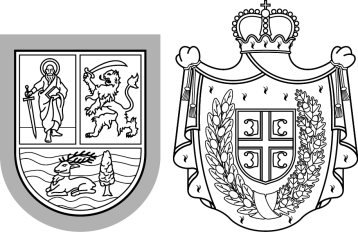 Република СрбијаАутономна покрајина ВојводинаПокрајински секретаријат засоцијалну политику, демографију и равноправност половаБулевар Михајла Пупина 16, 21000 Нови СадТ: +381 21 487 4624  Ф: +381 21 456 587pssp@vojvodina.gov.rs
Република СрбијаАутономна покрајина ВојводинаПокрајински секретаријат засоцијалну политику, демографију и равноправност половаБулевар Михајла Пупина 16, 21000 Нови СадТ: +381 21 487 4624  Ф: +381 21 456 587pssp@vojvodina.gov.rs
БРОЈ: 139-404-267/2018-05ДАТУМ: 08.11.2018.КОНКУРСНА ДОКУМЕНТАЦИЈАБРОЈ: 139-404-267/2018-05ЗА ЈАВНУ НАБАВКУ УСЛУГА ОГЛАШАВАЊА У ДНЕВНОМ ЛИСТУ, У ПОСТУПКУ ЈАВНЕ НАБАВКЕ МАЛЕ ВРЕДНОСТИЈНМВ 3/2018Позив и Конкурсна документација објављени на ПЈН и интернет страници наручиоца:08.11.2018. годинеРок за подношење понуда:16.11.2018. године до 10:00 часоваЈавно отварање понуда:16.11.2018. године у 11:00 часоваКОНКУРСНУ ДОКУМЕНТАЦИЈУБРОЈ 139-404-267/2018-05ЗА ЈАВНУ НАБАВКУ УСЛУГА  ОГЛАШАВАЊА У ДНЕВНОМ ЛИСТУ,У ПОСТУПКУ ЈАВНЕ НАБАВКЕ МАЛЕ ВРЕДНОСТИЈНМВ 3/2018ПОГЛАВЉЕНАЗИВ ПОГЛАВЉА1.Општи подаци о јавној набавци 2.Врста, техничке карактеристике (спецификације), квалитет, количина и опис добара, радова или услуга, начин спровођења контроле и обезбеђивања гаранције квалитета, рок извршења, место извршења или испоруке добара, евентуалне додатне услуге и сл. 3.Техничка документација и планови4.Услови за учешће у поступку јавне набавке из чл. 75. и 76. Закона и упутство како се доказује испуњеност тих услова5.Критеријуми за доделу уговора   6.Обрасци који чине саставни део понуде  7.Модел уговора8.Упутство понуђачима како да сачине понуду1. ОПШТИ ПОДАЦИ О ЈАВНОЈ НАБАВЦИ:	2. ВРСТА, ТЕХНИЧКЕ КАРАКТЕРИСТИКЕ (СПЕЦИФИКАЦИЈЕ), КВАЛИТЕТ, КОЛИЧИНА И ОПИС ДОБАРА, РАДОВА ИЛИ УСЛУГА, НАЧИН СПРОВОЂЕЊА КОНТРОЛЕ И ОБЕЗБЕЂИВАЊА ГАРАНЦИЈЕ КВАЛИТЕТА, РОК ИЗВРШЕЊА, МЕСТО ИЗВРШЕЊА ИЛИ ИСПОРУКЕ ДОБАРА, ЕВЕНТУАЛНЕ ДОДАТНЕ УСЛУГЕ И СЛ.2.1. врста, техничке карактеристике (спецификације):3. ТЕХНИЧКА ДОКУМЕНТАЦИЈА И ПЛАНОВИ4)  УСЛОВИ ЗА УЧЕШЋЕ У ПОСТУПКУ ЈАВНЕ НАБАВКЕ ИЗ ЧЛ. 75. И 76. ЗАКОНА И УПУТСТВО КАКО СЕ ДОКАЗУЈЕ ИСПУЊЕНОСТ ТИХ УСЛОВА4.1. Услови које ПОНУЂАЧ мора да испуни да би могао да учествује у поступку јавне набавке:4.1. Услови које ПОНУЂАЧ мора да испуни да би могао да учествује у поступку јавне набавке: Ред.Број4.1.1. ОБАВЕЗНИ УСЛОВИ ЗА УЧЕШЋЕ У ПОСТУПКУ ЈАВНЕ НАБАВКЕ ИЗ ЧЛАНА 75. ЗЈН1да је регистрован код надлежног органа, односно уписан у одговарајући регистар2да он и његов законски заступник није осуђиван за неко од кривичних дела као члан организоване криминалне групе, да није осуђиван за кривична дела против привреде, кривична дела против животне средине, кривично дело примања или давања мита, кривично дело преваре3/4да је измирио доспеле порезе, доприносе и друге јавне дажбине у складу са прописима Републике Србије или стране државе када има седиште на њеној територији5./6.да је при састављању понуде поштовао обавезе које произилазе из важећих прописа о заштити на раду, запошљавању и условима рада, заштити животне средине, као и да немају забрану обављања делатности која је на снази у време подношења понуде4.1.2. ДОДАТНИ УСЛОВИЗА УЧЕШЋЕ У ПОСТУПКУ ЈАВНЕ НАБАВКЕ ИЗ ЧЛАНА 76. ЗЈН4.1.2. ДОДАТНИ УСЛОВИЗА УЧЕШЋЕ У ПОСТУПКУ ЈАВНЕ НАБАВКЕ ИЗ ЧЛАНА 76. ЗЈН1финансијски капацитет1/2пословни капацитет2да дневни лист излази седам дана у недељи3технички капацитет3/4кадровски капацитет4/4.2. Услови које ПОДИЗВОЂАЧ мора да испуни, у складу са чланом 80. ЗЈН да би могао да учествује у поступку јавне набавке:4.2. Услови које ПОДИЗВОЂАЧ мора да испуни, у складу са чланом 80. ЗЈН да би могао да учествује у поступку јавне набавке:Ред.Број4.2.1. ОБАВЕЗНИ УСЛОВИ ЗА УЧЕШЋЕ У ПОСТУПКУ ЈАВНЕ НАБАВКЕ ИЗ ЧЛАНА 75. ЗЈН1да је регистрован код надлежног органа, односно уписан у одговарајући регистар2да он и његов законски заступник није осуђиван за неко од кривичних дела као члан организоване криминалне групе, да није осуђиван за кривична дела против привреде, кривична дела против животне средине, кривично дело примања или давања мита, кривично дело преваре3/4да је измирио доспеле порезе, доприносе и друге јавне дажбине у складу са прописима Републике Србије или стране државе када има седиште на њеној територији5/6./4.2.2. ДОДАТНИ УСЛОВИЗА УЧЕШЋЕ У ПОСТУПКУ ЈАВНЕ НАБАВКЕ ИЗ ЧЛАНА 76. ЗЈН4.2.2. ДОДАТНИ УСЛОВИЗА УЧЕШЋЕ У ПОСТУПКУ ЈАВНЕ НАБАВКЕ ИЗ ЧЛАНА 76. ЗЈН1финансијски капацитет1/2пословни капацитет2/3технички капацитет3/4кадровски капацитет4/4.3. Услови које мора да испуни СВАКИ ОД ПОНУЂАЧА ИЗ ГРУПЕ ПОНУЂАЧА, у складу са чланом 81. ЗЈН,  да би могао да учествује у поступку јавне набавке:4.3. Услови које мора да испуни СВАКИ ОД ПОНУЂАЧА ИЗ ГРУПЕ ПОНУЂАЧА, у складу са чланом 81. ЗЈН,  да би могао да учествује у поступку јавне набавке:Ред.Број4.3.1. ОБАВЕЗНИ УСЛОВИ ЗА УЧЕШЋЕ У ПОСТУПКУ ЈАВНЕ НАБАВКЕ ИЗ ЧЛАНА 75. ЗЈН1да је регистрован код надлежног органа, односно уписан у одговарајући регистар2да он и његов законски заступник није осуђиван за неко од кривичних дела као члан организоване криминалне групе, да није осуђиван за кривична дела против привреде, кривична дела против животне средине, кривично дело примања или давања мита, кривично дело преваре3/4да је измирио доспеле порезе, доприносе и друге јавне дажбине у складу са прописима Републике Србије или стране државе када има седиште на њеној територији5/6да је при састављању понуде поштовао обавезе које произилазе из важећих прописа о заштити на раду, запошљавању и условима рада, заштити животне средине, као и да немају забрану обављања делатности која је на снази у време подношења понуде4.3.2. ДОДАТНИ УСЛОВИЗА УЧЕШЋЕ У ПОСТУПКУ ЈАВНЕ НАБАВКЕ ИЗ ЧЛАНА 76. ЗЈН4.3.2. ДОДАТНИ УСЛОВИЗА УЧЕШЋЕ У ПОСТУПКУ ЈАВНЕ НАБАВКЕ ИЗ ЧЛАНА 76. ЗЈН1финансијски капацитет1/2пословни капацитет2да дневни лист излази седам дана у недељи3технички капацитет3/4кадровски капацитет4/4.4. УПУТСТВО КАКО СЕ ДОКАЗУЈЕ ИСПУЊЕНОСТ УСЛОВАИЗ ЧЛАНА 75. И 76. ЗЈН4.4.1. ДОДАТНИ УСЛОВИ ЗА УЧЕШЋЕ У ПОСТУПКУ ЈАВНЕ НАБАВКЕ ИЗ ЧЛАНА 76. ЗЈН1финансијски капацитет1/2пословни капацитет2Доказ: насловне стране дневног листа за све дане у недељи3технички капацитет3/4кадровски капацитет4ПОНУЂАЧ САМОСТАЛНО ПОДНОСИ ПОНУДУПОНУЂАЧ ПОДНОСИ ПОНУДУ СА ПОДИЗВОЂАЧЕМОБРАЗАЦ ИЗЈАВЕ О ИСПУЊЕНОСТИ УСЛОВА ИЗ ЧЛАНА 75.  ЗЈНЗА ПОНУЂАЧАОСНОВНИ ПОДАЦИ О ПОНУЂАЧУ ОСНОВНИ ПОДАЦИ О ПОНУЂАЧУ ОСНОВНИ ПОДАЦИ О ПОНУЂАЧУ ОСНОВНИ ПОДАЦИ О ПОНУЂАЧУ Пословно име:Скраћено пословно име:Правна форма:Седиште:Општина:Место:Улица и број:Седиште:ОБРАЗАЦ ИЗЈАВЕ О ИСПУЊЕНОСТИ УСЛОВА ИЗ ЧЛАНА 75. ЗЈН ЗА ПОДИЗВОЂАЧАОСНОВНИ ПОДАЦИ О ПОДИЗВОЂАЧУ ОСНОВНИ ПОДАЦИ О ПОДИЗВОЂАЧУ ОСНОВНИ ПОДАЦИ О ПОДИЗВОЂАЧУ ОСНОВНИ ПОДАЦИ О ПОДИЗВОЂАЧУ Пословно име:Скраћено пословно име:Правна форма:Седиште:Општина:Место:Улица и број:Седиште:ОБРАЗАЦ ИЗЈАВЕ О ИСПУЊЕНОСТИ УСЛОВА ИЗ ЧЛАНА 75. ЗЈН  ЗА ПОНУЂАЧА ЧЛАНА ГРУПЕ ПОНУЂАЧА – НОСИОЦА ПОСЛАОСНОВНИ ПОДАЦИ О ПОНУЂАЧУ ЧЛАНУ ГРУПЕ ПОНУЂАЧА-НОСИОЦУ ПОСЛА ОСНОВНИ ПОДАЦИ О ПОНУЂАЧУ ЧЛАНУ ГРУПЕ ПОНУЂАЧА-НОСИОЦУ ПОСЛА ОСНОВНИ ПОДАЦИ О ПОНУЂАЧУ ЧЛАНУ ГРУПЕ ПОНУЂАЧА-НОСИОЦУ ПОСЛА ОСНОВНИ ПОДАЦИ О ПОНУЂАЧУ ЧЛАНУ ГРУПЕ ПОНУЂАЧА-НОСИОЦУ ПОСЛА Пословно име:Скраћено пословно име:Правна форма:Седиште:Општина:Место:Улица и број:Седиште:ОБРАЗАЦ ИЗЈАВЕ О ИСПУЊЕНОСТИ УСЛОВА ИЗ ЧЛАНА 75. ЗЈН ЗА ПОНУЂАЧА ЧЛАНОВЕ ГРУПЕ ПОНУЂАЧА – ЧЛАН ГРУПЕ ПОНУЂАЧАОСНОВНИ ПОДАЦИ О ПОНУЂАЧУ ЧЛАНУ ГРУПЕ ПОНУЂАЧА ОСНОВНИ ПОДАЦИ О ПОНУЂАЧУ ЧЛАНУ ГРУПЕ ПОНУЂАЧА ОСНОВНИ ПОДАЦИ О ПОНУЂАЧУ ЧЛАНУ ГРУПЕ ПОНУЂАЧА ОСНОВНИ ПОДАЦИ О ПОНУЂАЧУ ЧЛАНУ ГРУПЕ ПОНУЂАЧА Пословно име:Скраћено пословно име:Правна форма:Седиште:Општина:Место:Улица и број:Седиште:УСЛОВДОКАЗ И НАДЛЕЖНИ ОРГАН ЗА ИЗДАВАЊЕ ИСТОГ1. да је понуђач регистрован код надлежног органа, односно уписан у одговарајући регистарДОКАЗ: извод из регистра надлежног органа1. да је понуђач регистрован код надлежног органа, односно уписан у одговарајући регистарПРАВНО ЛИЦЕ:  -извод из регистра Агенције за привредне регистре односно извод из регистра надлежног привредног суда1. да је понуђач регистрован код надлежног органа, односно уписан у одговарајући регистарПРЕДУЗЕТНИК: -извод из регистра Агенције за привредне регистре односно извод из одговарајућег регистра1. да је понуђач регистрован код надлежног органа, односно уписан у одговарајући регистарФИЗИЧКО ЛИЦЕ: -/1. да је понуђач регистрован код надлежног органа, односно уписан у одговарајући регистарорган надлежан за издавање:-Агенција за привредне регистре (за правна лица и предузетнике)-Привредни суд (за правна лица и друге субјекте за које није надлежан други орган)2. да понуђач и његов законски заступник није осуђиван за неко од кривичних дела као члан организоване криминалне групе, да није осуђиван за кривична дела против привреде, кривична дела против животне средине, кривично дело примања или давања мита, кривично дело превареДОКАЗ: потврда надлежног суда односно надлежне полицијске управе МУП-аНапомена:- потврда не може бити старија од 2 месеца пре отварања понуда  - уколико понуђач има више законских заступника дужан је да потврду достави за сваког законског заступника2. да понуђач и његов законски заступник није осуђиван за неко од кривичних дела као члан организоване криминалне групе, да није осуђиван за кривична дела против привреде, кривична дела против животне средине, кривично дело примања или давања мита, кривично дело превареПРАВНО ЛИЦЕ: -извод из казнене евиденције:1) за правно лице – уверење надлежног суда    2)за законског заступника - уверење надлежне полицијске управе  МУП-а да правно лице и његов законски заступник није осуђиван за неко од кривичних дела као члан организоване криминалне групе, кривична дела против привреде, кривична дела против животне средине, кривично дело примања или давања мита, кривично дело преваре  2. да понуђач и његов законски заступник није осуђиван за неко од кривичних дела као члан организоване криминалне групе, да није осуђиван за кривична дела против привреде, кривична дела против животне средине, кривично дело примања или давања мита, кривично дело превареПРЕДУЗЕТНИК: -извод из казнене евиденције:1) уверење надлежне полицијске управе МУП-а да предузетник није осуђиван за неко од кривичних дела као члан организоване криминалне групе, кривична дела против привреде, кривична дела против животне средине, кривично дело примања или давања мита, кривично дело преваре  2. да понуђач и његов законски заступник није осуђиван за неко од кривичних дела као члан организоване криминалне групе, да није осуђиван за кривична дела против привреде, кривична дела против животне средине, кривично дело примања или давања мита, кривично дело превареФИЗИЧКО ЛИЦЕ:  -извод из казнене евиденције:1) уверење надлежне полицијске управе МУП-а да физичко лице није осуђивано за неко од кривичних дела као члан организоване криминалне групе, кривична дела против привреде, кривична дела против животне средине, кривично дело примања или давања мита, кривично дело преваре  2. да понуђач и његов законски заступник није осуђиван за неко од кривичних дела као члан организоване криминалне групе, да није осуђиван за кривична дела против привреде, кривична дела против животне средине, кривично дело примања или давања мита, кривично дело превареорган надлежан за издавање:ЗА ПРАВНО ЛИЦЕ: -извод из казнене евиденције основног суда (које обухвата и податке из казнене евиденције за кривична дела која су у надлежности редовног кривичног одељења Вишег суда) на чијем подручју је седиште домаћег правног лица односно седиште представништва или огранка страног правног лица-извод из казнене евиденције Посебног одељења (за организивани криминал) Вишег суда у Београдуhttp://www.bg.vi.sud.rs/lt/articles/o-visem-sudu/obavestenje-ke-za-pravna-lica.html-уверење из казнене евиденције надлежне полицијске управе МУП-а за законског заступника (захтев се може поднети према месту рођења, али и према месту пребивалишта).ЗА ПРЕДУЗЕТНИКА / ФИЗИЧКО ЛИЦЕ: -уверење из казнене евиденције надлежне полицијске управе МУП-а  (захтев се може поднети према месту рођења или према месту пребивалишта).3. да је понуђач измирио доспеле порезе, доприносе и друге јавне дажбине у складу са прописима Републике Србије или стране државе када има седиште на њеној територијиДОКАЗ: потврда надлежног пореског органа и организације за обавезно социјално осигурање или потврда надлежног органа да се понуђач налази у поступку приватизацијеНапомена: потврда не може бити старија од 2 месеца пре отварања понуда  3. да је понуђач измирио доспеле порезе, доприносе и друге јавне дажбине у складу са прописима Републике Србије или стране државе када има седиште на њеној територијиПРАВНО ЛИЦЕ:  -уверење Пореске управе Министарства финансија да је измирио доспеле порезе и доприносе и -уверења надлежне управе локалне самоуправе да је измирио обавезе по основу изворних локалних јавних прихода3. да је понуђач измирио доспеле порезе, доприносе и друге јавне дажбине у складу са прописима Републике Србије или стране државе када има седиште на њеној територијиПРЕДУЗЕТНИК:  -уверење Пореске управе Министарства финансија да је измирио доспеле порезе и доприносе и -уверења надлежне управе локалне самоуправе да је измирио обавезе по основу изворних локалних јавних прихода 3. да је понуђач измирио доспеле порезе, доприносе и друге јавне дажбине у складу са прописима Републике Србије или стране државе када има седиште на њеној територијиФИЗИЧКО ЛИЦЕ:  -уверење Пореске управе Министарства финансија да је измирио доспеле порезе и доприносе и -уверења надлежне управе локалне самоуправе да је измирио обавезе по основу изворних локалних јавних прихода 3. да је понуђач измирио доспеле порезе, доприносе и друге јавне дажбине у складу са прописима Републике Србије или стране државе када има седиште на њеној територијиорган надлежан за издавање:-Република Србија Министарство финансија Пореска управа Регионални центар - ___________  Филијала/експозитура - ___________ према месту седишта пореског обвезника правног лица, односно према пребивалишту физичког лица, односно прописаној надлежности за утврђивање и наплату одређене врсте јавног прихода.- Град односно општина – градска односно општинска пореска управа према месту седишта пореског обвезника правног лица, односно према пребивалишту физичког лица, односно прописаној надлежности за утврђивање и наплату одређене врсте јавног прихода.Напомена: уколико локална (општинска) пореска управа у својој потврди наведе да се докази за одређене изворне локалне јавне приходе прибављају и од других локалних органа/организација/установа понуђач је дужан да уз потврду локалне пореске управе  приложи и потврде осталих локалних органа/организација/установа Напомена: Уколико понуђач има имовину и плаћа локалне јавне дажбине и у другим местима поред места у ком му се налази седиште, понуђач је дужан да достави уверења свих локалних самоуправа где има обавезу да плаћа порезе и друге јавне дажбине.5.  КРИТЕРИЈУМИ ЗА ДОДЕЛУ УГОВОРА6. ОБРАСЦИ КОЈИ ЧИНЕ САСТАВНИ ДЕО ПОНУДЕ6.1. ОБРАЗАЦ ПОНУДЕПословно име:Пословно име:Скраћено пословно име:Скраћено пословно име:Правна форма:Правна форма:Адреса седишта:Адреса седишта:Адреса седишта:Адреса седишта:Адреса седишта:Адреса седишта:Општина: Место:Улица:Број:Број:Спрат/стан:Адреса за пријем поште:Адреса за пријем поште:Адреса за пријем поште:Адреса за пријем поште:Адреса за пријем поште:Адреса за пријем поште:Општина: Место:Улица:Број:Број:Спрат/стан:Адреса за пријем електронске поште:Адреса за пријем електронске поште:Матични број:Матични број:ПИБ:ПИБ:Претежна делатност:Претежна делатност:Претежна делатност:Претежна делатност:Претежна делатност:Претежна делатност:Шифра делатности: Шифра делатности: Назив делатности:Назив делатности:Назив делатности:Назив делатности:Назив банке и број рачуна:Назив банке и број рачуна:Назив банке и број рачуна:Назив банке и број рачуна:Телефон:Телефон:Овлашћено лице за потписивање уговора:Овлашћено лице за потписивање уговора:Особа/лице за контакт:Особа/лице за контакт:Деловодни број понуде и датум:Деловодни број понуде и датум:Интернет страница на којој су докази из чл. 77. ЗЈН јавно доступни уколико се не достављају уз понуду,  (ако се даје изјава не треба попуњавати):Интернет страница на којој су докази из чл. 77. ЗЈН јавно доступни уколико се не достављају уз понуду,  (ако се даје изјава не треба попуњавати):Понуђач се налази у регистру понуђача АПР:Понуђач се налази у регистру понуђача АПР:даданенеОснивач (лични подаци оснивача - попуњава само предузетник):Оснивач (лични подаци оснивача - попуњава само предузетник):Оснивач (лични подаци оснивача - попуњава само предузетник):Оснивач (лични подаци оснивача - попуњава само предузетник):Оснивач (лични подаци оснивача - попуњава само предузетник):Оснивач (лични подаци оснивача - попуњава само предузетник):Име и презиме:Име и презиме:ЈМБГ/лични број:ЈМБГ/лични број:ЈМБГ/лични број:ЈМБГ/лични број:- самостално- самостално- самостално- самостално- као заједничка понуда групе понуђача:- као заједничка понуда групе понуђача:- као заједничка понуда групе понуђача:- као заједничка понуда групе понуђача:Скраћено пословно име (назив) члана групе понуђача:Скраћено пословно име (назив) члана групе понуђача:Место, општина и адреса седиште члана групе понуђачаМесто, општина и адреса седиште члана групе понуђачаНапомена: Потребно је навести скраћено пословно име (назив) и седиште свих учесника у заједничкој понуду.Напомена: Потребно је навести скраћено пословно име (назив) и седиште свих учесника у заједничкој понуду.Напомена: Потребно је навести скраћено пословно име (назив) и седиште свих учесника у заједничкој понуду.Напомена: Потребно је навести скраћено пословно име (назив) и седиште свих учесника у заједничкој понуду.- као понуда са подизвођачем:- као понуда са подизвођачем:- као понуда са подизвођачем:- као понуда са подизвођачем:Скраћено пословно име (назив) и место и адреса седишта подизвођача:Проценат укупне вредности набавке која ће се поверити подизвођачу:Проценат укупне вредности набавке која ће се поверити подизвођачу:Део предмета набавке који ће извршити подизвођач:Рок важења понуде је ___________ дана од дана отварања понуда.Предмет:Услуге оглашавања у дневном листуЦена стубачног центиметра за величину слова од 8 тачака црно-беле редакције, без ПДВ:Начин и рок плаћања Понуђач се обавезује да исправно регистроване фактуре у Централном регистру фактура доставља у року од три дана од дана регистровања, са инструкцијом за плаћање фактуре, а Наручилац се обавезује да исплату по истој изврши у року од 15 дана, а најкасније у року од 45 дана, у складу са Законом о роковима измирења новчаних обавеза у комерцијалним трансакцијама, од дана службеног пријема исправне фактуре Понуђача. Плаћање се врши након извршене услуге уплатом на рачун Понуђача. Рок пружања услуга:Рок извршења услуге не може бити дужи од 2 дана од дана достављања текста огласа од стране Наручиоца Понуђачу на објављивање.6.1. ОБРАЗАЦ ОПШТИ ПОДАЦИ О ПОНУЂАЧУ ИЗ ГРУПЕ ПОНУЂАЧАПословно име:Назив:*попуњава само предузетникСкраћено пословно име:Правни облик:Место и адреса седишта:Матични број:  ПИБ:  Назив банке иброј рачуна: Назив банке иброј рачуна: Имена и одговарајуће професионалне квалификације  лица која ће бити одговорна за извршење уговора:Телефон:  Е – mail адреса:  Интернет страница на којој су докази из чл.77.ЗЈН јавно доступни *(уколико се не достављају уз понуду, а ако се даје изјава не треба попуњавати):Понуђач се налази у регистру понуђача АПР:данеПословно име:Назив:*попуњава само предузетникСкраћено пословно име:Правни облик:Место и адреса седишта:Матични број:  ПИБ:  Назив банке иброј рачуна: Назив банке иброј рачуна: Имена и одговарајуће професионалне квалификације  лица која ће бити одговорна за извршење уговора:Телефон:  Е – mail адреса:  Интернет страница на којој су докази из чл.77.ЗЈН јавно доступни *(уколико се не достављају уз понуду, а ако се даје изјава не треба попуњавати):Понуђач се налази у регистру понуђача АПР:данеПословно име:Назив:*попуњава само предузетникСкраћено пословно име:Правни облик:Место и адреса седишта:Матични број:  ПИБ:  Назив банке иброј рачуна: Назив банке иброј рачуна: Имена и одговарајуће професионалне квалификације  лица која ће бити одговорна за извршење уговора:Телефон:  Е – mail адреса:  Интернет страница на којој су докази из чл.77.ЗЈН јавно доступни *(уколико се не достављају уз понуду, а ако се даје изјава не треба попуњавати):Понуђач се налази у регистру понуђача АПР:дане6.1. ОБРАЗАЦ ОПШТИ ПОДАЦИ О ПОДИЗВОЂАЧИМАПословно име:Назив:*попуњава само предузетникСкраћено пословно име:Правни облик:Место и адреса седишта:Матични број:  ПИБ:  Назив банке иброј рачуна: Назив банке иброј рачуна: Проценат укупне вредности набавке који ће се поверити подизвођачу:Део предмета  набавке који ће извршити преко подизвођача:Телефон:  Е – mail адреса:  Интернет страница на којој су докази из чл.77.ЗЈН јавно доступни *(уколико се не достављају уз понуду, а ако се даје изјава не треба попуњавати):Понуђач се налази у регистру понуђача АПР:Пословно име:Назив:*попуњава само предузетникСкраћено пословно име:Правни облик:Место и адреса седишта:Матични број:  ПИБ:  Назив банке иброј рачуна: Назив банке иброј рачуна: Проценат укупне вредности набавке који ће се поверити подизвођачу:Део предмета  набавке који ће извршити преко подизвођача:Телефон:  Е – mail адреса:  Интернет страница на којој су докази из чл.77.ЗЈН јавно доступни *(уколико се не достављају уз понуду, а ако се даје изјава не треба попуњавати):Понуђач се налази у регистру понуђача АПР:Пословно име:Назив:*попуњава само предузетникСкраћено пословно име:Правни облик:Место и адреса седишта:Матични број:  ПИБ:  Назив банке иброј рачуна: Назив банке иброј рачуна: Проценат укупне вредности набавке који ће се поверити подизвођачу:Део предмета  набавке који ће извршити преко подизвођача:Телефон:  Е – mail адреса:  Интернет страница на којој су докази из чл.77.ЗЈН јавно доступни *(уколико се не достављају уз понуду, а ако се даје изјава не треба попуњавати):Понуђач се налази у регистру понуђача АПР:6.1. ТАБЕЛАРНИ ДЕО ПОНУДЕ (СПЕЦИФИКАЦИЈА) ЗА ЈАВНУ НАБАВКУ УСЛУГА ОГЛАШАВАЊА У ДНЕВНОМ ЛИСТУЈНМВ 3/20186.1. ТАБЕЛАРНИ ДЕО ПОНУДЕ (СПЕЦИФИКАЦИЈА) ЗА ЈАВНУ НАБАВКУ УСЛУГА ОГЛАШАВАЊА У ДНЕВНОМ ЛИСТУЈНМВ 3/20186.1. ТАБЕЛАРНИ ДЕО ПОНУДЕ (СПЕЦИФИКАЦИЈА) ЗА ЈАВНУ НАБАВКУ УСЛУГА ОГЛАШАВАЊА У ДНЕВНОМ ЛИСТУЈНМВ 3/20186.1. ТАБЕЛАРНИ ДЕО ПОНУДЕ (СПЕЦИФИКАЦИЈА) ЗА ЈАВНУ НАБАВКУ УСЛУГА ОГЛАШАВАЊА У ДНЕВНОМ ЛИСТУЈНМВ 3/20186.1. ТАБЕЛАРНИ ДЕО ПОНУДЕ (СПЕЦИФИКАЦИЈА) ЗА ЈАВНУ НАБАВКУ УСЛУГА ОГЛАШАВАЊА У ДНЕВНОМ ЛИСТУЈНМВ 3/20186.1. ТАБЕЛАРНИ ДЕО ПОНУДЕ (СПЕЦИФИКАЦИЈА) ЗА ЈАВНУ НАБАВКУ УСЛУГА ОГЛАШАВАЊА У ДНЕВНОМ ЛИСТУЈНМВ 3/2018ОЗНАКАОПИСЈЕДИНИЦА МЕРЕКОЛИЧИНАЦЕНА ПО ЈЕДИНИЦИ МЕРЕ БЕЗ ПДВ-аУКУПНА ЦЕНА БЕЗ ПДВ-аA.Услуге оглашавања у дневном листу на основу дате спецификацијеСтубачни центиметар за величину слова од 8 тачака црно-беле редакције 1                                                                                                                                                   УКУПНО:                                                                                                                                                   УКУПНО:                                                                                                                                                   УКУПНО:                                                                                                                                                   УКУПНО:                                                                                                                                                   УКУПНО:6.2. ОБРАЗАЦ СТРУКТУРЕ ПОНУЂЕНЕ ЦЕНЕ СА УПУТСТВОМ КАКО ДА СЕ ПОПУНИОБРАЗАЦ СТРУКТУРЕ ПОНУЂЕНЕ ЦЕНЕР.Бр.ОПИСЈединица мерекомЈединична цена без ПДВЈединична цена са ПДВУкупно без ПДВУкупно са ПДВA.Услуге оглашавања у дневном листу на основу дате спецификације Стубачни центиметар за величину слова од 8 тачака црно-беле редакције1Укупна цена без ПДВ:ПДВ:Укупна цена са ПДВ:Напомена:У предметној набавци током периода трајања уговора неће се вршити усклађивање цена (учешће трошкова материјала, рада, енергената), те није потребно наводити/дати процентуално учешће одређене врсте трошкова,с обзиром на то да тај податак није неопходан.УПУТСТВО КАКО ДА СЕ ПОПУНИ ОБРАЗАЦ СТРУКТУРЕ ПОНУЂЕНЕ ЦЕНЕ6.3. ОБРАЗАЦ ТРОШКОВА ПРИПРЕМЕ ПОНУДЕОСНОВНИ ПОДАЦИ О ПОНУЂАЧУ ОСНОВНИ ПОДАЦИ О ПОНУЂАЧУ ОСНОВНИ ПОДАЦИ О ПОНУЂАЧУ ОСНОВНИ ПОДАЦИ О ПОНУЂАЧУ ОСНОВНИ ПОДАЦИ О ПОНУЂАЧУ ОСНОВНИ ПОДАЦИ О ПОНУЂАЧУ Пословно име:Пословно име:Скраћено пословно име:Скраћено пословно име:Правна форма:Правна форма:Седиште:Седиште:Општина: Место:Улица и број:Улица и број:Седиште:Седиште:Матични број:ПИБ:ПИБ:израда узорка или модела који су израђени у складу са траженом техничком спецификацијом наручиоца_______________ динара без пдвтрошкови прибављања средстава обезбеђења_______________ динара без пдвУкупни трошкови без пдв__________________ динарапдв__________________ динараУкупни  трошкови са ПДВ__________________ динара6.4. ОБРАЗАЦ ИЗЈАВЕ О НЕЗАВИСНОЈ ПОНУДИОСНОВНИ ПОДАЦИ О ПОНУЂАЧУ ОСНОВНИ ПОДАЦИ О ПОНУЂАЧУ ОСНОВНИ ПОДАЦИ О ПОНУЂАЧУ ОСНОВНИ ПОДАЦИ О ПОНУЂАЧУ Пословно име:Скраћено пословно име:Правна форма:Седиште:Општина: Место:Улица и број:Седиште:Матични број:ПИБ:6.5. ОБРАЗАЦ ИЗЈАВЕ НА ОСНОВУ ЧЛАНА 75. СТАВ 2. ЗЈН6.5.1. ОБРАЗАЦ ИЗЈАВЕ НА ОСНОВУ ЧЛАНА 75. СТАВ 2. ЗЈНЗА ПОНУЂАЧАОСНОВНИ ПОДАЦИ О ПОНУЂАЧУ(подаци из извода АПР)  ОСНОВНИ ПОДАЦИ О ПОНУЂАЧУ(подаци из извода АПР)  ОСНОВНИ ПОДАЦИ О ПОНУЂАЧУ(подаци из извода АПР)  ОСНОВНИ ПОДАЦИ О ПОНУЂАЧУ(подаци из извода АПР)  Пословно име:Скраћено пословно име:Правна форма:Седиште:Општина:Место:Улица и број:Седиште:Матични број:ПИБ:6.5.2. ОБРАЗАЦ ИЗЈАВЕ НА ОСНОВУ ЧЛАНА 75. СТАВ 2. ЗЈНЗА ПОНУЂАЧА ЧЛАНА ГРУПЕ ПОНУЂАЧА – НОСИОЦА ПОСЛАОСНОВНИ ПОДАЦИ О ПОНУЂАЧУ ЧЛАНУ ГРУПЕ ПОНУЂАЧА – НОСИОЦУ ПОСЛАОСНОВНИ ПОДАЦИ О ПОНУЂАЧУ ЧЛАНУ ГРУПЕ ПОНУЂАЧА – НОСИОЦУ ПОСЛАОСНОВНИ ПОДАЦИ О ПОНУЂАЧУ ЧЛАНУ ГРУПЕ ПОНУЂАЧА – НОСИОЦУ ПОСЛАОСНОВНИ ПОДАЦИ О ПОНУЂАЧУ ЧЛАНУ ГРУПЕ ПОНУЂАЧА – НОСИОЦУ ПОСЛАПословно име:Скраћено пословно име:Правна форма:Седиште:Општина:Место:Улица и број:Седиште:Матични број:ПИБ:6.5.3. ОБРАЗАЦ ИЗЈАВЕ НА ОСНОВУ ЧЛАНА 75. СТАВ 2. ЗЈНЗА ПОНУЂАЧА ЧЛАНОВЕ ГРУПЕ ПОНУЂАЧА – ЧЛАН ГРУПЕ ПОНУЂАЧАОСНОВНИ ПОДАЦИ О ПОНУЂАЧУ ЧЛАНУ ГРУПЕ ПОНУЂАЧА  ОСНОВНИ ПОДАЦИ О ПОНУЂАЧУ ЧЛАНУ ГРУПЕ ПОНУЂАЧА  ОСНОВНИ ПОДАЦИ О ПОНУЂАЧУ ЧЛАНУ ГРУПЕ ПОНУЂАЧА  ОСНОВНИ ПОДАЦИ О ПОНУЂАЧУ ЧЛАНУ ГРУПЕ ПОНУЂАЧА  Пословно име:Скраћено пословно име:Правна форма:Седиште:Општина:Место:Улица и број:Седиште:Матични број:ПИБ:6.6. ОБРАЗАЦ ИЗЈАВЕ НА ОСНОВУ ЧЛАНА 79. СТАВ 10. ЗЈНОСНОВНИ ПОДАЦИ О ПОНУЂАЧУ(подаци из АПР)ОСНОВНИ ПОДАЦИ О ПОНУЂАЧУ(подаци из АПР)ОСНОВНИ ПОДАЦИ О ПОНУЂАЧУ(подаци из АПР)ОСНОВНИ ПОДАЦИ О ПОНУЂАЧУ(подаци из АПР)Пословно име:Скраћено пословно име:Правна форма:Седиште:Општина: Место:Улица и број:Седиште:Матични број:ПИБ:6.7. ОБРАЗАЦ МЕНИЧНОГ ОВЛАШЋЕЊАМЕНИЧНИ ДУЖНИК – ПРАВНО ЛИЦЕ:Седиште и адреса:Матични број:Порески број:МЕНИЧНИ ПОВЕРИЛАЦРепублика Србија, Аутономна покрајина Војводина, Покрајински секретаријат за социјалну политику, демографију  и равноправност половаСедиште и адреса:Нови СадБулевар Михајла Пупина бр. 16Матични број:08961441Порески број:109600842   Текући рачун:840-30640-67 Управа за трезорМЕНИЧНИ ДУЖНИК – ПРАВНО ЛИЦЕ:Седиште и адреса:Матични број:Порески број:МЕНИЧНИ ПОВЕРИЛАЦРепублика Србија, Аутономна покрајина Војводина, Покрајински секретаријат за социјалну политику, демографију  и равноправност половаСедиште и адреса:Нови СадБулевар Михајла Пупина бр. 16Матични број:08961441Порески број:109600842   Текући рачун:840-30640-67 Управа за трезор7. МОДЕЛ УГОВОРА		2. Групе понуђача коју чине:		2.1. ________________________________________  из _________________, 		            (навести скраћено пословно име из АПР)ул.________________________________________ бр. ____________,		2.2. ________________________________________  из _________________, 		            (навести скраћено пословно име из АПР)ул.________________________________________ бр. ____________,		2.3. ________________________________________  из _________________, 		         (навести скраћено пословно име из АПР)ул.________________________________________ бр. ____________, а коју заступа _________________________________________________________,				        (име и презиме) _______________________________________________________________________           	 (функција)                                                                               (навести скраћено пословно име из АПР)(у даљем тексту: Добављач).   	Споразум о заједничком извршењу јавне набавке број: ________________ од  _______________  је саставни део овог уговора.Чланови групе понуђача одговарају неограничено солидарно према Наручиоцу.  ПИБ:109600842ПИБ:Матични број:08961441Матични број:Број рачуна:840-30640-67Управа за трезорБрој рачуна:Телефон:021/487 46 24Телефон:Факс:021/456-586Факс:E-mail:pssp@vojvodina.gov.rsE-mail:Интернет страница наручиоца:www.socijalnapolitika.vojvodina.gov.rs E-mail:Број ЈН:ЈНМВ 3/2018Датум објављивања јавне набавке на Порталу јавних набавки и интернет страници наручиоца08.11.2018. године  Број и датум одлуке о додели уговора*попуњава НаручилацПонуда изабраног понуђача број _________ од ___________.2018. годинеПонуда изабраног понуђача број _________ од ___________.2018. године        8. УПУТСТВО ПОНУЂАЧИМА КАКО ДА САЧИНЕ ПОНУДУ1. АКО ПОНУЂАЧ ПОДНОСИ ПОНУДУ САМОСТАЛНО ДОСТАВЉА СЛЕДЕЋУ ДОКУМЕНТАЦИЈУ:1. АКО ПОНУЂАЧ ПОДНОСИ ПОНУДУ САМОСТАЛНО ДОСТАВЉА СЛЕДЕЋУ ДОКУМЕНТАЦИЈУ:1Образац понуде са табеларним делом понуде2Образац изјаве о испуњености услова из чл. 75. ЗЈН3Образац изјаве на основу члана 75. став 2. ЗЈН4Докази о испуњености додатних услова из чл. 76. ЗЈН5Образац структуре понуђене цене6Модел уговора7Образац  трошкова припреме понуде *само ако је понуђач имао трошкове наведене у обрасцу и ако тражи њихови надокнаду8Образац изјаве о независној понуди9Образац изјаве на основу чл. 79. ст. 10 ЗЈН*само ако понуђач има седиште у другој држави10Средство обезбеђења за испуњење обавеза у поступку јавне набавке – за озбиљност понуде (бланко соло меница, менично овлашћење, копија депо картона, копија захтева за регистрацију менице који је оверен од стране пословне банке)2. АКО ПОНУЂАЧ ПОДНОСИ ПОНУДУ СА ПОДИЗВОЂАЧЕМ ДОСТАВЉА СЛЕДЕЋУ ДОКУМЕНТАЦИЈУ:2. АКО ПОНУЂАЧ ПОДНОСИ ПОНУДУ СА ПОДИЗВОЂАЧЕМ ДОСТАВЉА СЛЕДЕЋУ ДОКУМЕНТАЦИЈУ:1Образац понуде са табеларним делом понуде2Образац општи подаци о подизвођачима3Образац изјаве о испуњености услова из чл. 75. ЗЈН за понуђача4Образац изјаве о испуњености услова из чл. 75. ЗЈН за подизвођача5Образац изјаве на основу члана 75. став 2. ЗЈН  за понуђача6Образац структуре понуђене цене7Модел уговора8Образац  трошкова припреме понуде *само ако је понуђач имао трошкове наведене у обрасцу и ако тражи њихови надокнаду9Образац изјаве о независној понуди10Образац изјаве на основу чл.79. ст.10 ЗЈН*само ако понуђач има седиште у другој држави11Средство обезбеђења за испуњење обавеза у поступку јавне набавке – за озбиљност понуде (бланко соло меница, менично овлашћење, копија депо картона, копија захтева за регистрацију менице који је оверен од стране пословне банке)3. АКО ПОНУДУ ПОДНОСИ ГРУПА ПОНУЂАЧА – ЗАЈЕДНИЧКА ПОНУДА ДОСТАВЉА СЛЕДЕЋУ ДОКУМЕНТАЦИЈУ:3. АКО ПОНУДУ ПОДНОСИ ГРУПА ПОНУЂАЧА – ЗАЈЕДНИЧКА ПОНУДА ДОСТАВЉА СЛЕДЕЋУ ДОКУМЕНТАЦИЈУ:1Образац понуде са табеларним делом понуде2Образац општи подаци о понуђачу из групе понуђача   3Споразум групе понуђача о заједничком извршењу јавне набавке4Образац изјаве о испуњености услова из чл. 75. ЗЈН за понуђача – члана групе понуђача – носиоца посла5Образац изјаве о испуњености услова из чл. 75. ЗЈН за чланове групе понуђача – члан групе понуђача6Докази о испуњености додатних услова из чл. 76. ЗЈН за понуђача – носиоца посла и чланове групе понуђача7Образац изјаве на основу члана 75. став 2. ЗЈН  за понуђача члана групе понуђача – носиоца посла8Образац изјаве на основу члана 75. став 2. ЗЈН  за понуђача члана групе понуђача9Образац структуре понуђене цене10Модел уговора11Образац  трошкова припреме понуде *само ако је понуђач имао трошкове наведене у обрасцу и ако тражи њихови надокнаду12Образац изјаве о независној понуди 13Образац изјаве на основу чл.79. ст.10 ЗЈН*само ако понуђач има седиште у другој држави14Средство обезбеђења за испуњење обавеза у поступку јавне набавке – за озбиљност понуде (бланко соло меница, менично овлашћење, копија депо картона, копија захтева за регистрацију менице који је оверен од стране пословне банке)SWIFT MESSAGE MT103 – EURSWIFT MESSAGE MT103 – EURFIELD 32A: VALUE DATE – EUR- AMOUNTFIELD 50K:  ORDERING CUSTOMERFIELD 50K:  ORDERING CUSTOMERFIELD 56A:(INTERMEDIARY)DEUTDEFFXXXDEUTSCHE BANK AG, F/MTAUNUSANLAGE 12FIELD 57A:(ACC. WITH BANK)/DE20500700100935930800NBSRRSBGXXXNARODNA BANKA SRBIJE (NATIONALBANK OF  – NBS ,NEMANJINA 17FIELD 59:(BENEFICIARY)/RS35908500103019323073MINISTARSTVO FINANSIJAUPRAVA ZA TREZORPOP LUKINA7-9FIELD 70:  DETAILS OF PAYMENTSWIFT MESSAGE MT103 – USDFIELD 32A: VALUE DATE – USD- AMOUNTFIELD 50K:  ORDERING CUSTOMERFIELD 56A:(INTERMEDIARY)BKTRUS33XXXDEUTSCHE BANK TRUST COMPANIY, UNITED STATESFIELD 57A:(ACC. WITH BANK)NBSRRSBGXXXNARODNA  SRBIJE (NATIONALBANK OF  – NB ,NEMANJINA 17FIELD 59:(BENEFICIARY)/RS35908500103019323073MINISTARSTVO FINANSIJAUPRAVA ZA TREZORPOP LUKINA7-9FIELD 70:  -DETAILS OF PAYMENT